	«ЗАТВЕРДЖЕНО»Рішенням Уповноваженої особи від   16 травня 2022 року протокол № 66 (зі змінами від 24.05.2022)ТЕНДЕРНА ДОКУМЕНТАЦІЯВІДКРИТІ ТОРГИНаціональний класифікатор України ДК 021:2015 «Єдиний закупівельний словник» ДК 021:2015: 44160000-9: Магістралі, трубопроводи, труби, обсадні труби, тюбінги та супутні вироби (Фланці ізольовані в комплекті)	Україна, м. Львів	2022 рікДодаток 1до тендерної документаціїІнформація та документи, що підтверджують відповідність учасника кваліфікаційним критеріям Замовник встановлює такі кваліфікаційні критерії та визначає перелік документів, що підтверджують інформацію учасників про відповідність їх таким критеріям*Приклад довідки, що містить інформацію про наявність досвіду виконання аналогічногоза предметом закупівлі договору:АТ ЛьвівгазДОВІДКА (Назва учасника) , як учасник тендеру підтверджуємо відповідність встановленому кваліфікаційному критерію тобто про наявність досвіду виконання аналогічного за предметом закупівлі договору:Додаток 2 до тендерної документаціїІнформація про відсутність підстав, визначених у статті 17 Закону1. Інформація про відсутність підстав, визначених у частині 1 статті 17 Закону надається учасником під час подання тендерної пропозиції у визначений оголошенням про проведення процедури закупівлі (електронною тендерною документацією) спосіб, шляхом заповнення окремих електронних полів в електронній системі закупівель. Замовник не визначає спосіб підтвердження та не вимагає документального підтвердження публічної інформації, що оприлюднена у формі відкритих даних згідно із Законом України "Про доступ до публічної інформації" та/або міститься у відкритих єдиних державних реєстрах, доступ до яких є вільним, або публічної інформації, що є доступною в електронній системі закупівель.2. Інформація про відсутність підстав, визначених у частині 2 статті 17 Закону надається учасником у складі тендерної пропозиції у вигляді інформації:інформація (довідка довільної форми) про відсутність фактів не виконання своїх зобов’язань за раніше укладеним договором про закупівлю з АТ Львівгаз, що призвело до його дострокового розірвання, і застосування санкції у вигляді штрафів та/або відшкодування збитків - протягом трьох років з дати дострокового розірвання такого договору.абопідтвердження вжиття заходів для доведення своєї надійності, незважаючи на наявність зазначеної підстави для відмови в участі у процедурі закупівлі, а саме: документи, які підтверджують, що він сплатив або зобов’язався сплатити відповідні зобов’язання та відшкодування завданих збитків.АТ ЛьвівгазЛист-гарантіяпро відсутність підстав, визначених у частині 2 статті 17 ЗаконуМи, /найменування Учасника/ (далі - Учасник), в особі /Уповноважена особа учасника / підтверджуємо, що Замовник не має підстав для відмови нам в участі у процедурі закупівлі,  передбачених частиною другою статті 17 Закону України «Про публічні закупівлі», а саме підтверджуємо відсутність фактів невиконання своїх зобов’язань за раніше укладеним договором про закупівлю з Замовником, що призвело до його дострокового розірвання, і було застосовано санкції у вигляді штрафів та/або відшкодування збитків - протягом трьох років з дати дострокового розірвання такого договору в електронній системі закупівель.Підтверджуємо своє право надати підтвердження вжиття заходів для доведення своєї надійності, незважаючи на наявність відповідної підстави для відмови в участі у процедурі закупівлі, та довести сплату або зобов’язався сплатити відповідні зобов’язання та відшкодування завданих збитків*.*У разі подання тендерної пропозиції об’єднанням учасників підтвердження відсутності підстав для відмови в участі у процедурі закупівлі встановленими статтею 17 Закону подається по кожному з учасників, які входять у склад об’єднання окремо згідно цього додатку. **Не є публічною інформацією, що оприлюднена у формі відкритих даних згідно із Законом України "Про доступ до публічної інформації" та/або міститься у відкритих єдиних державних реєстрах, доступ до яких є вільним, або публічної інформації, що є доступною в електронній системі закупівель.Додаток 3до тендерної документаціїТЕХНІЧНА СПЕЦИФІКАЦІЯ*Технічні, якісні та кількісні характеристики предмета закупівлі  ДК 021:2015: 44160000-9: Магістралі, трубопроводи, труби, обсадні труби, тюбінги та супутні вироби (Фланці ізольовані в комплекті)Предмет закупівлі:Ізолююче фланцеве з’єднанняІзолююче фланцеве з’єднання (далі ІФЗ) представляє собою два з’єднаних між собою фланця, приварених до трубопроводу і є єдиною конструкцією (моноблок) та має технічний паспорт виробу. Довжина ділянки трубопроводу яка приварюється до фланців повинна бути не меншою L=100 мм. починаючи з DN20 по DN125включно та від DN150 не менше ніж 1DN. З’єднання ІФЗ виконується за допомогою болтів, гайок та шайб (див. табл. 6). Між фланцями повинна бути діелектрична ізолююча прокладка, а в отворах для кріплення встановлені ізолюючі втулки. Після зварювання деталі мають бути очищені від мастила, іржі, шлаку, пилу. Ступінь очистки - "При огляді неозброєним оком окалина та іржа не виявляються (ДСТУ Б В.2.5-29:2006, додаток Ж)". Зібраний ІФЗ має бути захищений одним шаром лакофарбового покриття - Грунт ГФ-21 (або аналог).1. Загальні вимоги до предмета закупівліПризначення:ІФЗ застосовуються для електричного секціонування і електричної ізоляції окремих ділянок газопроводу і їх захисту від блукаючих струмів. Технічні вимоги розроблені на підставі:Технічного регламенту безпеки обладнання, що працює під тиском, затвердженого Постановою КМ Українивід 16.01.2019 р. № 27 (далі - Технічний регламент);ДБН В.2.5-20:2018 «Газопостачання»;ДСТУ 7809:2015 Прокат сортовий, калібрований зі спеціальним обробленням поверхні з вуглецевої якісної конструкційної сталі. Загальні технічні умови;ДСТУ 4484:2005/ГОСТ 535-2005Прокат сортовий і фасонний із сталі вуглецевої звичайної якості. Загальні технічні умови;ДСТУ – Н Б.А.3.1-18:2013 Настанова щодо зварювання конструкцій газопроводів зі сталевих труб;ДСТУ ГОСТ 17380:2003(ИСО 3419-81) Деталі трубопроводів безшовні приварні з вуглецевої і низьколегованої сталі. Загальні технічні умови);ДСТУ ISO 7005-1:2005 Металеві фланці. Частина 1. Сталеві фланці.2.  Креслення1.                                                          Креслення2. 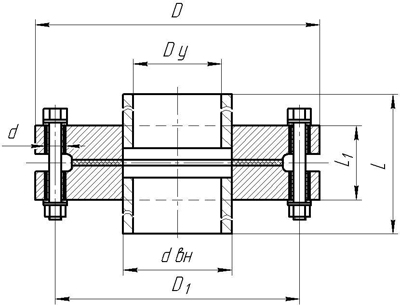 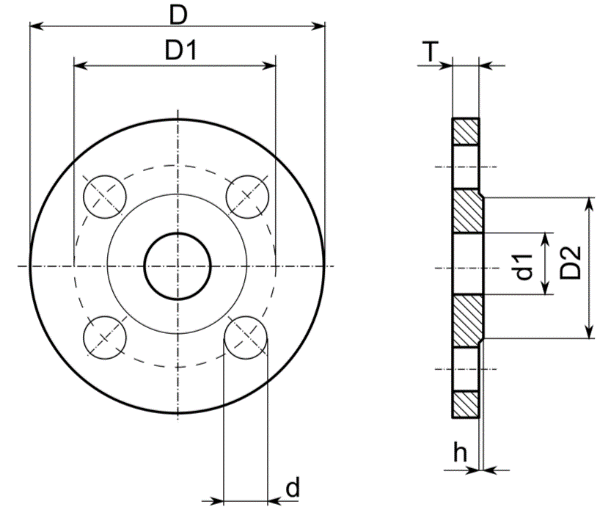 В  якості ущільнювача-ізолятора застосовується втулка із полімерної композиції на основі поліпропілену. Ізолююча прокладка із пароніту марки ПОН-Б або із  біконіту.Конструкція та розміри фланців, ізолюючих прокладок і втулок повинні відповідати вказаним в кресленнях 1-3 і в табл. 4-5.Діелектричні ізоляційні елементи для експлуатації під впливом дії атмосферно-кліматичних факторів. Креслення3.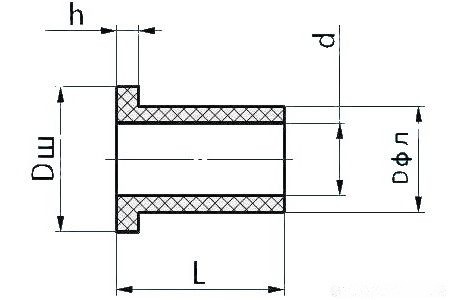  Таблиця1.Базові характеристики та посилання на стандартизовані матеріали втулок3. Вимоги до експлуатаційних параметрів фланців зазначено у таблиці 2.Таблиця2. 4. Вимоги до виготовлення та конструкції фланців4.1. Фланці повинні бути виготовлені відповідно до тиску (РN-1,6 МПа)Згідно вимог ДСТУ ISO 7268:2009 Трубопроводи та елементи трубопроводів. Визначення номінального тиску (заміна ДСТУ 3543-97)Номінальні діаметри фланців повинні відповідати існуючим, встановленим в системі газопостачання, діаметрам фланців, які виготовлені у відповідності до вимог ГОСТ 12820 та ГОСТ 12821 -DN20, 25, 32, 40, 50, 65, 80, 100, 150, 200, 250, 300.4.2.  Фланці повинні бути виготовлені із сталі згідно додатку DДСТУ ISO 7005-1:2005Таблиця3.Базові характеристики та посилання на стандартизовані матеріали фланцівНе допускається застосування напівспокійної та киплячої сталі.Механічні властивості та хімічний склад сталімає бути відповідно до вимог, ДСТУ –Н Б.А.3.1-18:2013, додатку НАДСТУ ISO 7005-1:2005 та придатні до експлуатації при робочих температурах згідно ТВ таблиці 2.4.3.Фланці сталеві повинні бути виготовлені згідно ДСТУ ISO 7005-1:2005 та відповідати за конструкцією існуючим (змонтованим), які виготовлені згідно ГОСТ 12820 та ГОСТ12821.4.4. Фланці повинні бути стандартними круглої форми, легко зварюватись та за своїми фізико-механічними властивостями відповідати основному матеріалу труб, до яких вони будуть приєднуватись.4.5.Спосіб виготовлення фланців(Фланці) - з листових матеріалів згідно ДСТУ ISO 7005-1:2005 (відповідно до креслень) та повинні відповідати за конструкцією існуючим (змонтованим), які виготовлен згідно ГОСТ 12820 та ГОСТ12821.4.6.Механічні властивості фланців (не менше наведених значень):- тимчасовий опір розривуσв- 410 МПа;- межа текучостіσт- 245 МПа;-відносне подовження після розривуδs- 21%;- відносне звуженняΨ - 50%;- ударна в'язкість KCU +20- 49 Дж/см2.4.7. Фланці повинні бути виготовлені з ущільнюючими поверхнями під прокладку типу «біконіт».Тип приєднувальної поверхні фланцю з виступом (Тип В) відповідно до ДСТУ ISO 7005-1:2005 та відповідати за конструкцією існуючим (змонтованим), які виготовлені згідно ГОСТ 12820 та ГОСТ12821.4.8. Отвори під болти повинні розташовуватись симетрично. Позиційний допуск вісей отворів не повинен бути більше, мм:1,0 – для отворів діаметром 11 мм;2,0 - для отворів діаметром від 14 до 26 мм.4.9. На зовнішній та внутрішній поверхнях фланців не допускаються тріщини, надриви та розшарування.4.10. Тильна сторона фланцю має бути оброблена відповідно до вимог ДСТУ ISO 7005-1:2005.Допуски на розміри фланців мають бути відповідно до чинних стандартів.Чистота ущільнюючих поверхонь має бути відповідно до вимог п.2.5.5.1 ДСТУ ISO 7005-1:2005.4.11.Перехід від діаметру виступу до лицьової частини на розсуд виробника.3.12. Конструкція та розміри фланців мають відповідати нижченаведеним кресленням, а також, зазначеним у таблиці 4 параметрам.4.13.Межі відхилення номінального розміру фланців h: ±0,1 мм при h = 2 – 3мм.Фланці повинні відповідати випробувальному тиску × 1,5 відтиску, зазначеному в п. 4.1 за температури 20°С.ФланціМаркування має міститись на зовнішній циліндричній поверхні та/або тильній стороні ІФЗ, що забезпечує її чіткість після приварювання фланця до труби. За погодженням між Замовником та Постачальником маркування може бути виконане набірках.Маркування фланцю має містити таку інформацію:Позначення стандарту, згідно якого виготовлено фланці;Номінальний діаметр (DN) та номінальний тиск (PN);Назву або фабричну марку виробника;Позначення матеріалу фланцю.5. Вимоги до виготовлення та конструкції труб:1) Труби сталеві, електрозварні, прямошовні, 1 групи повинні бути виготовлені відповідно до вимог Технічного регламенту, ГОСТ 10704-91, 10705-80 (група В) із сталей, що добре зварюються, містять не більше ніж 0,25 % вуглецю, 0,05 % сірки та 0,046 % фосфору (ДСТУ – Н Б.А.3.1-18:2013).2) Труби  повинні бути виготовлені із сталі марки СТ3сп за ДСТУ2651:2005/ ГОСТ 380-2005,                          чи прокату з вуглецевої сталі марок 10, 15, 20 за  ДСТУ 7809:2015, відповідно до вимог, п.5.2 ДСТУ – Н Б.А.3.1-18:2013.3) Механічні властивості та хімічний склад сталі вуглецевої, звичайної якості, марки Ст3сп мають відповідати вимогам ДСТУ 2651:2005/ГОСТ 380-2005, а сортового прокату з вуглецевої якісної конструкційної сталі, марки 20 – ДСТУ 7809:2015.4) Зварне з’єднання зварних труб повинно бути такої ж міцності, як і основний метал, або мати гарантований заводом - виготовлювачем коефіцієнт міцності зварного з’єднання відповідно до вимог ДСТУ-Н Б А.3.1-18:2013.5) Труби мають бути термічно обробленими (по всьому об’єму труби, або по зварному з'єднанню). Механічні властивості основного металу термічно оброблених труб повинні відповідати вимогам п. 2.4 ГОСТ 10705-80.6) На трубах з внутрішнім діаметром 33 мм і більше, на внутрішній поверхні шва труб грат повинен бути зрізаний або сплющений, при цьому висота грата, або його слідів, не повинна перевищувати 0,5 мм згідно п.2.8 ДСТУ 10705-80.7) Кінці труб повинні бути обрізані під прямим кутом і зачищені від задир, а кромки скошені (для труб до 219 мм - не більше 1 мм, а для труб більше 219мм -1,5мм згідно п.2.9 ГОСТ 10705-80), зі зняттям фаски на кінцях труб під кутом (30±3)° (п.5.12 ДСТУ – Н Б.А.3.1-18:2013).8) Контрольні випробування труб необхідно проводити згідно ГОСТ 10705-80 за показниками:- 100 % контроль зварювального шва неруйнівним методом (п.3.3а ГОСТ 10705-80);- контроль гідравлічним тиском (15 % труб від кожної партії) згідно п.3.3а ГОСТ 10705-80;- контроль маси;- випробування на механічні властивості за вимогами п.п.3.5 ГОСТ 10705-80;- кривизна труб (на 1 м довжини не повинна перевищувати 1,5 мм) згідно вимог п.5.12 ДСТУ –                           Н Б.А.3.1-18:2013.Не допускається: - наявність на  поверхні труб тріщин, здуття, вм'ятин та інших механічних ушкоджень (дефектів);- розшарування труби та на торцях труб;- відхилення геометричних розмірів труб. Примітка щодо додаткових вимог до предмета закупівлі:Труби із товщиною стінки 4 мм і більше, із сталі марки Ст3сп повинні бути з межею текучості 235Н/мм² (п.2.4 , 2,5 ГОСТ 10705);Для труб із товщиною стінки більше 5 мм , необхідно враховувати вимоги величини ударної в’язкості труб;6. Кількісні характеристики предмета закупівліІнформація по кількості ІФЗ з необхідними характеристиками назначена у нижче наведеній таблиці 4.Таблиця 4. Таблиця5. Характеристики втулокТаблиця6. Характеристикиболтів, гайок, шайб.*Якщо у цій специфікації містяться посилання на стандартні характеристики, технічні регламенти та умови, вимоги, умовні позначення та термінологію, пов’язані з товарами, роботами чи послугами, що закуповуються, передбачені існуючими міжнародними, європейськими стандартами, іншими спільними технічними європейськими нормами, іншими технічними еталонними системами, визнаними європейськими органами зі стандартизації або національними стандартами, нормами та правилами. Після кожного такого посилання слід вважати наявний вираз «або еквівалент». Якщо ця технічна специфікація містить посилання на конкретні марку чи виробника або на конкретний процес, що характеризує продукт чи послугу певного суб’єкта господарювання, чи на торгові марки, патенти, типи або конкретне місце походження чи спосіб виробництва, таке посилання є необхідним та обґрунтованим. Після кожного такого посилання слід вважати наявний вираз «або еквівалент». Додаток 4до тендерної документаціїПерелік документів,які повинні бути завантажені учасником у складі тендерної пропозиціїУвага! Після внесення інформації в електронні поля на неї накладається кваліфікований/удосконалений електронний підпис посадової особи учасника1. Інформація та документи, що підтверджують відповідність учасника кваліфікаційним критеріям: документи згідно додатку 1 до тендерної документації.2. Інформація про відсутність підстав, визначених у статті 17 Закону надається шляхом:- заповнення окремих електронних полів в електронній системі закупівель згідно додатку 2 до тендерної документації та оголошення (електронна тендерна документація);- надання довідки про відсутність підстав, визначених у частині 2 статті 17 Закону у довільній формі або за зразком згідно додатку 2 до тендерної документації або документів для доведення своєї надійності, а саме: документи, які підтверджують, що учасник сплатив або зобов’язався сплатити відповідні зобов’язання та відшкодування завданих збитків.3. Інформація про необхідні технічні, якісні та кількісні характеристики предмета закупівлі, а саме: підписана технічна специфікація (додаток 3 до тендерної документації).         4. Документи, які підтверджують відповідність пропозиції Учасника технічним, якісним, кількісним та іншим вимогам до предмета Закупівлі, встановленим Замовником у Додатку 3 :- сертифікат експертизи типу продукції вимогам Технічного регламенту безпеки обладнання, що працює під тиском, затвердженого Постановою КМ Українивід16.01.2019 р. № 27 (далі - Технічного регламенту); - декларацію про відповідність вимогам Технічного регламенту; - документ, що підтверджує якісні характеристики виробу (з зазначенням: дати виготовлення, марки сталі, механічних властивостей - межа міцності, межа текучості, відносне видовження, результати контролю та випробувань, хімічного складу сталі, геометричних розмірів), відповідно до вимог ДБН В.2.5-20:2018, ДСТУ – Н Б.А.3.1-18:2013;- паспорти на ізолюючі фланцеві з’єднання.5. Документи, що підтверджують повноваження щодо підпису документів тендерної пропозиції:для посадової особи або представника учасника процедури закупівлі: протокол засновників та наказ про призначення (у разі підписання керівником); довіреність, доручення (у разі підписання іншою уповноваженою особою Учасника); або інший документ, що підтверджує повноваження посадової особи учасника на підписання документів;для фізичної особи, у тому числі фізичної особи-підприємця: копія паспорту та ідентифікаційного номера підписанта договору. Примітки* Подання учасником даних документів підтверджує його згоду на обробку його персональних даних. У разі відмови подання даних документів, учасник повинен надати довідку в довільній формі із зазначенням паспортних даних (серія, номер, дата та місце видачі, місце реєстрації) та ідентифікаційний номер. 6. Відомості про учасника (згідно додатку 5).7. Статут підприємства з усіма додатками та змінами (остання редакція). У випадку реєстрації статуту чи змін до нього після 01.01.2016 року учасник може надати опис реєстратора з відповідним пошуковим кодом результатів надання адміністративної послуги.8. Завірений та заповнений проект договору згідно Додатку 6.9. Документ про створення об’єднання учасників, якщо пропозиція подається об’єднанням учасників10. На дотримання вимог Постанови КМУ №187 від 03.03.2022 р. – заповнену згідно форми, що викладена у Додатку 9 довідку (для юридичних осіб).11. Гарантійний лист про те, що товар, що пропонується учасником не ввезений на митну територію України в митному режимі імпорту товарів з Російської Федерації згідно положень Постанови № 426 від 09.04.2022 р.Якщо Учасник не подав у складі своєї пропозиції документи, які вимагаються Замовником, оскільки можливість отримання таких документів для нього не передбачена чинним законодавством (або за інших причин), він повинен надати щодо цього письмове пояснення у довільній формі!Додаток 5 до тендерної документаціїВідомості про учасникаПовна назва учасника: _______________________________________________________________Юридична адреса: __________________________________________________________________Поштова адреса: ___________________________________________________________________Банківські реквізити обслуговуючого банку: ___________________________________________Код ЄДРПОУ: _____________________________________________________________________Індивідуальний податковий номер: ____________________________________________________Статус платника податку: ____________________________________________________________Контактний номер телефону (телефаксу):_______________________________________________Е-mail: ____________________________________________________________________________Відомості про керівника (посада, ПІБ, тел.): ____________________________________________Відомості про підписанта договору (посада, ПІБ, тел.): ___________________________________Відомості про підписанта документів тендерної пропозиції (посада, ПІБ, тел.): _______________Додаток 6  до тендерної документаціїДОГОВІР ПОСТАВКИПримітки:- в проекті договору про закупівлю учасникам необхідно заповнити всі графи договору, що передбачені замовником для заповнення, окрім номеру договору, дати договору, ціни договору та Додатків;- учасник не повинен відступати від даної форми документу;- умови, для яких не залишено вільного місця для вписування власних відомостей учасником, зміні та/або коригуванню не підлягають. ДОГОВІР ПОСТАВКИ № _________________________________________, яке є платником податку на прибуток на загальних умовах (надалі Постачальник), в особі директора  ______________________, який діє на підставі ______________________, з однієї сторони, таАкціонерне товариство «Оператор газорозподільної системи «Львівгаз», назване у подальшому «Покупець», в особі Голови Правління Китриша Тараса Михайловича, який діє на підставі Статуту, з іншої сторони, які надалі разом іменуються «Сторони», а кожна окремо – «Сторона», уклали цей договір поставки (далі - «Договір») про наступне. Предмет договоруЗа цим Договором Постачальник зобов'язується передати у встановлений строк (строки) товар у власність Покупця для використання його у господарській діяльності, а Покупець зобов'язується прийняти товар і сплатити за нього визначену у відповідності до умов Договору суму коштів. Найменування (асортимент) товару, кількість та вимоги щодо комплектності товару, який підлягає поставці за Договором, визначаються Специфікацією (Додаток № 1 до цього Договору).Товар має бути новим, придатним для використання за призначенням, відповідати визначеним у Специфікації та документації на товар характеристикам. (Додаток №2 до цього Договору)Якість товару має відповідати сертифікатам відповідності та паспортам виробника, чинному законодавству України, в тому числі, державним стандартам України, технічним та/або іншим умовам, які пред’являються до товару даного виду та підтверджуються відповідними документами.  2. Ціна та порядок розрахунківЗагальна вартість (ціна) товару за цим Договором становить ___________________ грн. (______________________________) з ПДВ. Вартість (ціна) кожної окремої одиниці товару визначається у Специфікації.Вартість (ціна) товару включає в себе вартість тари (упаковки) товару, вартість доставки товару до місця поставки за адресами, визначеними згідно п.3.1. Договору, а також компенсацію будь-яких та всіх понесених Постачальником витрат, пов’язаних з виконанням Договору.Покупець здійснює оплату за кожну партію одержаного товару згідно наданого Постачальником рахунка-фактури у безготівковій формі на вказаний у Договорі рахунок Постачальника протягом 3 (три) банківських днів з дня одержання відповідної партії товару Покупцем.Постачальник зобов’язаний надати рахунок-фактуру разом з іншими документами на товар, відповідно до п.3.3. Договору, якщо інше не погоджено Сторонами. Покупець має право повернути неналежно оформлений рахунок-фактуру для виправлення або заміни. Дата отримання належно оформленого документа, складеного з дотриманням усіх вимог Договору та чинного законодавства України, вважається датою отримання рахунку-фактури Покупцем. Покупець має право не здійснювати оплату товару до дати отримання належно оформленого рахунку-фактури. У такому випадку Покупець не несе відповідальність за можливе прострочення платежу.3. Порядок поставки товаруПостачальник здійснює поставку товару окремими партіями на склад Покупця, розташований за адресою:79039,м.Львів, вул. Золота,42 протягом 10 робочих днів з моменту отримання письмової заявки Покупця, які направляються Постачальнику засобами зв’язку, електронною поштою.Постачальник зобов’язаний забезпечити відповідність пакування та маркування товару вимогам виробника та/або встановленим законодавством України правилам, можливість для точного визначення кількості товару, наявність правильно та розбірливо оформлених товаросупровідних та/або розрахункових документів тощо.Разом з товаром Постачальник передає всю документацію на товар (транспортні, товаросупровідні документи, рахунки-фактури, специфікації, сертифікати відповідності, паспорти виробника, інструкції з експлуатації, накладні, сертифікат про походження – у разі, якщо Постачальник є імпортером товару, тощо).Доставка товару на адресу, зазначену в п.3.1. Договору, повинна здійснюватися в робочий день протягом робочого часу (з 9 год. 00 хв. до 16 год. 00 хв.). Постачальник зобов’язаний не пізніше ніж за 5 (п’ять) днів до дати запланованої доставки товару на склад Покупця направити на e-mail:office@Lvgas.com.ua або по факсу на № 0322591101 повідомлення про заплановану дату та час доставки товару, які підлягають погодженню з Покупцем. У разі неповідомлення Постачальником про доставку та/або непогодження з Покупцем дати та часу доставки товару, Покупець має право відмовитись від прийняття та оплати товару.Приймання товару здійснюється Покупцем за місцем поставки, визначеним в п.3.1 цього Договору.Приймання товару за кількістю, якістю та комплектністю здійснюється Покупцем на підставі товаросупровідних документів, видаткової накладної, специфікації, сертифікатів відповідності, паспортів виробника, державних стандартів України тощо.Допускається вибіркова (часткова) перевірка Покупцем якості товару шляхом проведення відповідних випробувань, досліджень частини (окремих одиниць) товару з розповсюдженням (поширенням) результатів перевірки якості частини товару на всю партію поставленого товару.У випадку, якщо в процесі приймання товару, будуть виявлені недостача товару; недоліки/дефекти товару; некомплектність товару; невідповідність фактично поставленого товару умовам Договору та/або документації на товар; відсутність та/або неналежне, неповне оформлення документів, передбачених п. 3.3. Договору; інші порушення умов Договору, Покупець складає відповідний акт про недостачу (недоліки/невідповідність тощо) товару. Покупець повідомляє Постачальника про виявлені в процесі приймання товару порушення умов Договору протягом 2 (двох) робочих днів з дня складення відповідного акта про недостачу (недоліки/невідповідність тощо) товару.У разі настання зазначених у п.3.8. Договору випадків, Покупець має право відмовитись від прийняття та оплати або усієї партії поставленого товару, або тієї частини товару, що не відповідає умовам Договору.Товар, що не приймається Покупцем та підлягає поверненню, заміні та/або доукомплектації, може бути прийнятий Покупцем на відповідальне зберігання за рахунок Постачальника до відповідного повернення, заміни та/або доукомплектації товару. За кожен день зберігання Постачальник відшкодовує Покупцю витрати на зберігання у розмірі 0,1 % від вартості прийнятого на відповідальне зберігання товару.Одержання (прийняття) товару Покупцем підтверджується оформленою у відповідності до вимог законодавства України та підписаною уповноваженим представником Покупця видатковою накладною. Право власності на товар переходить до Покупця з моменту підписання уповноваженим представником Покупця видаткової накладної. Ризик випадкового знищення або пошкодження товару до моменту передачі товару Покупцю в порядку, встановленому п.3.12. Договору, несе Постачальник.4. Пакування, маркування і транспортування товаруТовар відпускається Постачальником Покупцю в тарі (упаковці), яка забезпечує збереження та цілісність товару під час його транспортування і зберігання згідно з вимогами державних стандартів України, технічних умов. Упаковка повинна мати пристосування для можливих перевантажень товару як за допомогою піднімальних механізмів, так і ручним способом.Кожне пакувальне місце товару повинно бути промаркованим на тарі (упаковці) чи ярлику відповідно до державних стандартів України, технічних умов і виконано таким чином, який виключає знищення, ушкодження або псування товару під час транспортування до Покупця.5. Гарантійні зобов’язанняПостачальник гарантує якість товару протягом гарантійного строку, який встановлено відповідними нормативно-правовими актами для товарів даного виду, нормативними та експлуатаційними документами на товар. Постачальник бере на себе зобов’язання здійснювати протягом гарантійного строку заміну товару неналежної якості на товар, що відповідає умовам Договору. Постачальник самостійно за власний рахунок забезпечує, у разі потреби, транспортування (перевезення, доставку) такого товару, пов’язані з необхідністю виконання ним даних гарантійних зобов’язань.Постачальник виконує зобов’язання, передбачені п.5.2. Договору, в узгоджені Сторонами строки, але не більше 20 календарних днів з моменту направлення Покупцем письмового повідомлення про виявлені недоліки, дефекти товару.Порушення Постачальником встановлених п.5.3. Договору строків дає право Покупцю на застосування передбачених чинним законодавством України та п.7.3. Договору штрафних санкцій.6. Зобов’язання сторінПокупець зобов’язується прийняти товар, крім випадків встановлених п.3.4., п.3.10. Договору, та оплатити його вартість у порядку, визначеному п.2.3. Договору.Постачальник зобов’язується  передати товар у власність Покупця у встановлений в п. 3.1. Договору строк.7. Відповідальність сторінУ разі порушення Покупцем встановленого п.2.3 Договору строку оплати вартості товару, Покупець сплачує на користь Постачальника пеню у розмірі подвійної облікової ставки Національного банку України, що діяла у період, за який сплачується пеня, від суми простроченого платежу за кожний день прострочення.У разі порушення Постачальником строку (строків) поставки товару, визначеного в п.3.1 Договору, Постачальник сплачує на користь Покупця неустойку у розмірі 0,1 % від вартості непоставленого товару за кожен день прострочення, а за прострочення понад тридцять днів додатково сплачує штраф у розмірі 7 % від вартості непоставленого товару.У разі поставки товару, якість та/або характеристики якого не відповідають вимогам п.1.2., п.1.4.,  Договору, Постачальник сплачує на користь Покупця штраф у розмірі 20 % від загальної вартості товару, визначеної в п.2.1 Договору.За порушення вимог п.3.3., п.3.4. Договору Постачальник сплачує Покупцю штраф у розмірі 1 % від загальної вартості товару за кожен випадок порушення.У випадку невиконання Постачальником зобов’язань по даному Договору, Постачальник зобов’язаний відшкодувати Покупцю всі збитки, понесені Покупцем у зв'язку з таким невиконанням.Якщо Постачальник не зареєстрував податкову(і) накладну(і) або допустив помилки при зазначенні обов’язкових реквізитів податкової накладної, та/або порушив граничні терміни реєстрації податкових накладних в Єдиному реєстрі податкових накладних, чи вчинив інші дії або бездіяльність, в результаті чого Покупець втратив право на податковий кредит, Постачальник зобов’язаний сплатити Покупцю штраф у розмірі 20 % від суми операції(й), по якій (яким) Покупець втратив право на включення сум податку на додану вартість до податкового кредиту.Сплата штрафних санкцій, встановлених Договором, відшкодування завданих збитків здійснюється протягом 10 (десяти) календарних днів з дня пред’явлення Стороною відповідної письмової вимоги.Сплата штрафних санкцій не звільняє Сторони від виконання своїх зобов’язань за Договором.8. Обставини непереборної сили Сторони звільняються від відповідальності за повне чи часткове невиконання своїх зобов’язань за цим Договором, якщо таке невиконання є наслідком дії обставин непереборної сили. Обставинами непереборної сили є надзвичайні та невідворотні обставини, що виникли незалежно від волі Сторін, появу яких Сторони не могли передбачити або запобігти їх виникненню, та які включають, не обмежуючись цим, наступне: пожежі, повінь, землетруси, зсуви, інші стихійні лиха та сезонні природні явища, закриття шляхів, проток, перевалів, портів, а також війну, воєнні дії, блокади, терористичні акти, страйки, ембарго, заборону/обмеження експорту/імпорту, акти державних органів та інші подібні явища і дії, що унеможливлюють виконання даного Договору Сторонами.При виникненні обставин непереборної сили Сторона, виконанню зобов’язань якої перешкоджають такі обставини, повинна письмово сповістити про це іншу Сторону протягом 10 (десяти) календарних днів з дати їх появи. Достатнім підтвердженням існування обставин непереборної сили є довідка Торгово-промислової палати України. У цьому разі, строк виконання зобов’язань за Договором Стороною, що перебуває під дією обставин непереборної сили, призупиняється до закінчення терміну дії таких обставин.У випадку, якщо дія обставин непереборної сили триває більш ніж 3 (три) місяці, Сторони можуть припинити дію Договору за взаємною письмовою згодою, без сплати будь-яких штрафних санкцій.9. Строк дії договоруЦей Договір набуває чинності з моменту його підписання Сторонами та діє до 31.12.2022 року включно, а в частині виконання гарантійних зобов’язань– до повного їх виконання.10. Порядок зміни умов ДоговоруСторони можуть змінювати, уточнювати і доповнювати цей Договір в процесі його реалізації. Зміни та доповнення до Договору вважаються чинними, якщо вони укладені у письмовій формі, підписані уповноваженими представниками Сторін, скріплені печаткою (за наявності) та оформлені у вигляді Додаткових угод до цього Договору.Істотні умови Договору не можуть змінюватися після його підписання до виконання зобов’язань Сторонами в повному обсязі, крім випадків:зменшення обсягів закупівлі, зокрема з урахуванням фактичного обсягу видатків замовника;збільшення ціни за одиницю товару до 10 відсотків пропорційно збільшенню ціни такого товару на ринку у разі коливання ціни такого товару на ринку за умови, що така зміна не призведе до збільшення суми, визначеної в договорі про закупівлю, - не частіше ніж один раз на 90 днів з моменту підписання договору про закупівлю. Обмеження щодо строків зміни ціни за одиницю товару не застосовується у випадках зміни умов договору про закупівлю бензину та дизельного пального, газу та електричної енергії. У разі коливання ціни товару  на ринку в межах до 10 % від ціни за одиницю товару, Постачальник письмово звертається до Покупця щодо зміни ціни за одиницю товару. Наявність факту коливання ціни товару на ринку підтверджується довідкою(ми) або листом(ми) (завіреними копіями цих довідки(ок) або листа(ів)) відповідних органів, установ, організацій, які уповноважені надавати відповідну інформацію щодо коливання ціни товару на ринку. До розрахунку ціни за одиницю товару приймається ціна щодо розміру ціни на товар на момент укладання Договору (з урахуванням внесених раніше змін до Договору про закупівлю) та на момент звернення до вказаних органів, установ, організацій, що підтверджує коливання (зміни) цін на ринку товару, що є предметом закупівлі за цим Договором;покращення якості предмета закупівлі, за умови що таке покращення не призведе до збільшення суми, визначеної в договорі про закупівлю;продовження строку дії договору про закупівлю та строку виконання зобов’язань щодо передачі товару, виконання робіт, надання послуг у разі виникнення документально підтверджених об’єктивних обставин, що спричинили таке продовження, у тому числі обставин непереборної сили, затримки фінансування витрат замовника, за умови що такі зміни не призведуть до збільшення суми, визначеної в договорі про закупівлю;погодження зміни ціни в договорі про закупівлю в бік зменшення (без зміни кількості (обсягу) та якості товарів, робіт і послуг), у тому числі у разі коливання ціни товару на ринку;зміни ціни в договорі про закупівлю у зв’язку зі зміною ставок податків і зборів та/або зміною умов щодо надання пільг з оподаткування - пропорційно до зміни таких ставок та/або пільг з оподаткування;зміни встановленого згідно із законодавством органами державної статистики індексу споживчих цін;зміни умов у зв’язку із застосуванням положень про дію договору про закупівлю може бути продовжена на строк, достатній для проведення процедури закупівлі/спрощеної закупівлі на початку наступного року в обсязі, що не перевищує 20 відсотків суми, визначеної в початковому договорі про закупівлю, укладеному в попередньому році, якщо видатки на досягнення цієї цілі затверджено в установленому порядку11. Інші умовиПісля підписання цього Договору всі попередні переговори, листування, протоколи про наміри та будь-які інші усні або письмові домовленості Сторін щодо умов Договору втрачають чинність, а посилання на них не має юридичної сили.Взаємовідносини Сторін, не врегульовані цим Договором, регулюються чинним законодавством України.У разі зміни адреси, реквізитів, статусу платника податків така Сторона зобов’язана письмово повідомити іншу Сторону протягом трьох днів про зазначені зміни.Покупець має право відмовитися від Договору в разі порушення Постачальником строку (строків) поставки товару, визначеного в п.3.1.Договору; а також у разі поставки товару, якість та/або характеристики якого не відповідають вимогам п.1.2., п.1.4.  Договору.Покупець може відмовитися від Договору у випадках, передбачених п.11.4. Договору, шляхом направлення письмового повідомлення на вказану у Договорі адресу Постачальника. Постачальник не має права передавати свої права та обов`язки за Договором третім особам без письмової згоди Покупця.Покупець має статус платника податку на прибуток підприємств на загальних підставах.Постачальник має статус платника_____________________________.Представники Сторін, що підписали даний Договір, підтверджують, що їм було роз’яснено норми Закону України «Про захист персональних даних» і вони надають свою згоду на обробку та зберігання персональних даних з метою включення їх до баз персональних даних. Сторони беруть на себе зобов’язання щодо забезпечення захисту персональних даних представників Сторін та надання їх персональних даних виключно у порядку та на умовах передбачених Законом України «Про захист персональних даних».Невід’ємною частиною Договору є наступні Додатки:СпецифікаціяТехнічна специфікаціяЦей Договір складено у двох оригінальних примірниках, що мають однакову юридичну силу, по одному примірнику для кожної Сторони.12. Адреса, реквізити та підписи СторінДодаток № 1до Договору поставки № ______________________________ від ________ 2022 р.СпецифікаціяВсього на суму: __________________ грн. (______________________________), з ПДВ.Додаток № 2до Договору поставки № ______________________________ від ________ 2022 р.ТЕХНІЧНА СПЕЦИФІКАЦІЯ*Технічні, якісні та кількісні характеристики предмета закупівлі  ДК 021:2015: 44160000-9: Магістралі, трубопроводи, труби, обсадні труби, тюбінги та супутні вироби (Фланці ізольовані в комплекті)Предмет закупівлі:Ізолююче фланцеве з’єднанняІзолююче фланцеве з’єднання (далі ІФЗ) представляє собою два з’єднаних між собою фланця, приварених до трубопроводу і є єдиною конструкцією (моноблок) та має технічний паспорт виробу. Довжина ділянки трубопроводу яка приварюється до фланців повинна бути не меншою L=100 мм. починаючи з DN20 по DN125включно та від DN150 не менше ніж 1DN. З’єднання ІФЗ виконується за допомогою болтів, гайок та шайб (див. табл. 6). Між фланцями повинна бути діелектрична ізолююча прокладка, а в отворах для кріплення встановлені ізолюючі втулки. Після зварювання деталі мають бути очищені від мастила, іржі, шлаку, пилу. Ступінь очистки - "При огляді неозброєним оком окалина та іржа не виявляються (ДСТУ Б В.2.5-29:2006, додаток Ж)". Зібраний ІФЗ має бути захищений одним шаром лакофарбового покриття - Грунт ГФ-21 (або аналог).1. Загальні вимоги до предмета закупівліПризначення:ІФЗ застосовуються для електричного секціонування і електричної ізоляції окремих ділянок газопроводу і їх захисту від блукаючих струмів. Технічні вимоги розроблені на підставі:Технічного регламенту безпеки обладнання, що працює під тиском, затвердженого Постановою КМ України від 16.01.2019 р. № 27 (далі - Технічний регламент);ДБН В.2.5-20:2018 «Газопостачання»;ДСТУ 7809:2015 Прокат сортовий, калібрований зі спеціальним обробленням поверхні з вуглецевої якісної конструкційної сталі. Загальні технічні умови;ДСТУ 4484:2005/ГОСТ 535-2005Прокат сортовий і фасонний із сталі вуглецевої звичайної якості. Загальні технічні умови;ДСТУ – Н Б.А.3.1-18:2013 Настанова щодо зварювання конструкцій газопроводів зі сталевих труб;ДСТУ ГОСТ 17380:2003(ИСО 3419-81) Деталі трубопроводів безшовні приварні з вуглецевої і низьколегованої сталі. Загальні технічні умови);ДСТУ ISO 7005-1:2005 Металеві фланці. Частина 1. Сталеві фланці.Креслення1.                                                          Креслення2. В  якості ущільнювача-ізолятора застосовується втулка із полімерної композиції на основі поліпропілену. Ізолююча прокладка із пароніту марки ПОН-Б або із  біконіту.Конструкція та розміри фланців, ізолюючих прокладок і втулок повинні відповідати вказаним в кресленнях 1-3 і в табл. 4-5.Діелектричні ізоляційні елементи для експлуатації під впливом дії атмосферно-кліматичних факторів. Креслення3.Таблиця1.Базові характеристики та посилання на стандартизовані матеріали втулок3. Вимоги до експлуатаційних параметрів фланців зазначено у таблиці2.Таблиця2. 4. Вимоги до виготовлення та конструкції фланців4.1. Фланці повинні бути виготовлені відповідно до тиску (РN-1,6 МПа)Згідно вимог ДСТУ ISO 7268:2009 Трубопроводи та елементи трубопроводів. Визначення номінального тиску (заміна ДСТУ 3543-97)Номінальні діаметри фланців повинні відповідати існуючим, встановленим в системі газопостачання, діаметрам фланців, які виготовлені у відповідності до вимог ГОСТ 12820 та ГОСТ 12821 -DN20, 25, 32, 40, 50, 65, 80, 100, 150, 200, 250, 300.4.2.  Фланці повинні бути виготовлені із сталі згідно додатку DДСТУ ISO 7005-1:2005Таблиця3.Базові характеристики та посилання на стандартизовані матеріали фланцівНе допускається застосування напівспокійної та киплячої сталі.Механічні властивості та хімічний склад сталі має бути відповідно до вимог, ДСТУ –Н Б.А.3.1-18:2013, додатку НАДСТУ ISO 7005-1:2005 та придатні до експлуатації при робочих температурах згідно ТВ таблиці2.4.3.Фланці сталеві повинні бути виготовлені згідно ДСТУ ISO 7005-1:2005 та відповідати за конструкцією існуючим (змонтованим), які виготовлені згідно ГОСТ 12820 та ГОСТ12821.4.4. Фланці повинні бути стандартними круглої форми, легко зварюватись та за своїми фізико-механічними властивостями відповідати основному матеріалу труб, до яких вони будуть приєднуватись.4.5.Спосіб виготовлення фланців(Фланці) - з листових матеріалів згідно ДСТУ ISO 7005-1:2005 (відповідно до креслень) та повинні відповідати за конструкцією існуючим (змонтованим), які виготовлен згідно ГОСТ 12820 та ГОСТ12821.4.6.Механічні властивості фланців (не менше наведених значень):- тимчасовий опір розривуσв- 410 МПа;- межа текучостіσт- 245 МПа;-відносне подовження після розривуδs- 21%;- відносне звуженняΨ - 50%;- ударна в'язкість KCU +20- 49 Дж/см2.4.7. Фланці повинні бути виготовлені з ущільнюючими поверхнями під прокладку типу «біконіт».Тип приєднувальної поверхні фланцю з виступом (Тип В) відповідно до ДСТУ ISO 7005-1:2005 та відповідати за конструкцією існуючим (змонтованим), які виготовлені згідно ГОСТ 12820 та ГОСТ12821.4.8. Отвори під болти повинні розташовуватись симетрично. Позиційний допуск вісей отворів не повинен бути більше, мм:1,0 – для отворів діаметром 11 мм;2,0 - для отворів діаметром від 14 до 26 мм.4.9. На зовнішній та внутрішній поверхнях фланців не допускаються тріщини, надриви та розшарування.4.10. Тильна сторона фланцю має бути оброблена відповідно до вимог ДСТУ ISO 7005-1:2005.Допуски на розміри фланців мають бути відповідно до чинних стандартів.Чистота ущільнюючих поверхонь має бути відповідно до вимог п.2.5.5.1 ДСТУ ISO 7005-1:2005.4.11.Перехід від діаметру виступу до лицьової частини на розсуд виробника.3.12. Конструкція та розміри фланців мають відповідати нижченаведеним кресленням, а також, зазначеним у таблиці 4 параметрам.4.13.Межі відхилення номінального розміру фланців h: ±0,1 мм при h = 2 – 3мм.Фланці повинні відповідати випробувальному тиску × 1,5 відтиску, зазначеному в п. 4.1 за температури 20°С.ФланціМаркування має міститись на зовнішній циліндричній поверхні та/або тильній стороні ІФЗ, що забезпечує її чіткість після приварювання фланця до труби. За погодженням між Замовником та Постачальником маркування може бути виконане набірках.Маркування фланцю має містити таку інформацію:Позначення стандарту, згідно якого виготовлено фланці;Номінальний діаметр (DN) та номінальний тиск (PN);Назву або фабричну марку виробника;Позначення матеріалу фланцю.5. Вимоги до виготовлення та конструкції труб:1) Труби сталеві, електрозварні, прямошовні, 1 групи повинні бути виготовлені відповідно до вимог Технічного регламенту, ГОСТ 10704-91, 10705-80 (група В) із сталей, що добре зварюються, містять не більше ніж 0,25 % вуглецю, 0,05 % сірки та 0,046 % фосфору (ДСТУ – Н Б.А.3.1-18:2013).2) Труби  повинні бути виготовлені із сталі марки СТ3сп за ДСТУ2651:2005/ ГОСТ 380-2005,                          чи прокату з вуглецевої сталі марок 10, 15, 20 за  ДСТУ 7809:2015, відповідно до вимог, п.5.2 ДСТУ – Н Б.А.3.1-18:2013.3) Механічні властивості та хімічний склад сталі вуглецевої, звичайної якості, марки Ст3сп мають відповідати вимогам ДСТУ 2651:2005/ГОСТ 380-2005, а сортового прокату з вуглецевої якісної конструкційної сталі, марки 20 – ДСТУ 7809:2015.4) Зварне з’єднання зварних труб повинно бути такої ж міцності, як і основний метал, або мати гарантований заводом - виготовлювачем коефіцієнт міцності зварного з’єднання відповідно до вимог ДСТУ-Н Б А.3.1-18:2013.5) Труби мають бути термічно обробленими (по всьому об’єму труби, або по зварному з'єднанню). Механічні властивості основного металу термічно оброблених труб повинні відповідати вимогам п. 2.4 ГОСТ 10705-80.6) На трубах з внутрішнім діаметром 33 мм і більше, на внутрішній поверхні шва труб грат повинен бути зрізаний або сплющений, при цьому висота грата, або його слідів, не повинна перевищувати 0,5 мм згідно п.2.8 ДСТУ 10705-80.7) Кінці труб повинні бути обрізані під прямим кутом і зачищені від задир, а кромки скошені (для труб до 219 мм - не більше 1 мм, а для труб більше 219мм -1,5мм згідно п.2.9 ГОСТ 10705-80), зі зняттям фаски на кінцях труб під кутом (30±3)° (п.5.12 ДСТУ – Н Б.А.3.1-18:2013).8) Контрольні випробування труб необхідно проводити згідно ГОСТ 10705-80 за показниками:- 100 % контроль зварювального шва неруйнівним методом (п.3.3а ГОСТ 10705-80);- контроль гідравлічним тиском (15 % труб від кожної партії) згідно п.3.3а ГОСТ 10705-80;- контроль маси;- випробування на механічні властивості за вимогами п.п.3.5 ГОСТ 10705-80;- кривизна труб (на 1 м довжини не повинна перевищувати 1,5 мм) згідно вимог п.5.12 ДСТУ –                           Н Б.А.3.1-18:2013.Не допускається: - наявність на  поверхні труб тріщин, здуття, вм'ятин та інших механічних ушкоджень (дефектів);- розшарування труби та на торцях труб;- відхилення геометричних розмірів труб. Примітка щодо додаткових вимог до предмета закупівлі:Труби із товщиною стінки 4 мм і більше, із сталі марки Ст3сп повинні бути з межею текучості 235Н/мм² (п.2.4 , 2,5 ГОСТ 10705);Для труб із товщиною стінки більше 5 мм , необхідно враховувати вимоги величини ударної в’язкості труб;6. Кількісні характеристики предмета закупівліІнформація по кількості ІФЗ з необхідними характеристиками назначена у нижче наведеній таблиці 4.Таблиця 4. Таблиця5. Характеристики втулокТаблиця6. Характеристикиболтів, гайок, шайб.Додаток 7 до тендерної документаціїПерелік документів для переможця процедури закупівель, що надаються для підтвердження відсутності підстав визначених статтею 17 Закону, а також документи що надаються для укладання договору*Переможець процедури закупівлі у строк, що не перевищує десяти днів з дати оприлюднення в електронній системі закупівель повідомлення про намір укласти договір про закупівлю, повинен надати замовнику документи шляхом оприлюднення їх в електронній системі закупівель:Документи, що підтверджують відсутність підстав, визначених пунктами 5, 6, 12 і 13 частини першої та частиною другою цієї статті, а саме:*У разі подання тендерної пропозиції об’єднанням учасників підтвердження відсутності підстав для відмови в участі у процедурі закупівлі встановленими статтею 17 Закону подається по кожному з учасників, які входять у склад об’єднання окремо.УВАГА НАГАДУВАННЯ!Відповідно до ч. 6 ст. 17 Закону переможець процедури закупівлі у строк, що не перевищує десяти днів з дати оприлюднення в електронній системі закупівель повідомлення про намір укласти договір про закупівлю, повинен надати замовнику документи шляхом оприлюднення їх в електронній системі закупівель, що підтверджують відсутність підстав, визначених пунктами 2, 3, 5, 6, 8, 12 і 13 частини першої та частиною другою цієї статті. РЕКОМЕНДАЦІЇ**:З урахуванням вимог цієї тендерної документації, переможцю процедури, на виконання вимог ч. 6 ст. 17 Закону, залишається надати замовнику документи шляхом оприлюднення їх в електронній системі закупівель, що підтверджують відсутність підстав, визначених пунктами 2, 3, 8, і 13 частини першої статті 17 Закону. **Рекомендації не є вимогами тендерної документації. Підставою для відхилення відповідно до абз.3 п. 3 ч. 1 ст. 31 Закону буде вважатись не надання у спосіб, зазначений в тендерній документації, документів, що підтверджують відсутність підстав, установлених статтею 17 Закону відповідно до пункту 1 цього додатку.2. Цінову (тендерну) пропозицію (за формою), з урахуванням результатів проведеного електронного аукціону:Форма «Цінова пропозиція»Ми, (назва переможця), надаємо свою пропозицію для підписання договору за результатами аукціону на закупівлю______________________________________________ згідно з технічними вимогами Замовника торгів.Вивчивши тендерну документацію і технічні вимоги, на виконання зазначеного вище, ми, уповноважені на підписання Договору, маємо можливість та погоджуємося виконати вимоги Замовника та Договору на умовах, зазначених у цій пропозиції, за цінами вказаними у таблиці:1. Ціна включає у себе всі витрати на транспортування, навантаження та розвантаження, страхування та інші витрати, сплату податків і зборів тощо.2. Ми зобов’язуємося укласти договір про закупівлю не пізніше ніж через 20 днів з дня прийняття рішення про намір укласти договір про закупівлю відповідно до вимог тендерної документації. З метою забезпечення права оскарження рішень Замовника договір про закупівлю не може бути укладено раніше ніж через 10 днів з дати оприлюднення на веб-порталі Уповноваженого органу повідомлення про намір укласти договір про закупівлю. У разі надання пропозицій Учасником-неплатником ПДВ або якщо предмет закупівлі не обкладається ПДВ, то такі пропозиції надаються без врахування ПДВ, про що Учасник робить відповідну позначкуПереможець може надати цінову пропозицію, що перерахована в бік зменшення від ціни пропозиції за результатами електронного аукціону (у тому числі ціни за одиницю товару) без зменшення обсягів закупівлі. 3. Додатково переможцями у строк, що не перевищує десяти днів з дати оприлюднення на веб-порталі Уповноваженого органу повідомлення про намір укласти договір про закупівлю,  завантажуються у електронну систему закупівель наступні документи/копії документів для укладення договору про закупівлю, у т.ч. про право його підпису:протокол/рішення про призначення керівника, наказ про призначення керівника та довіреність або доручення (у разі підписання іншою уповноваженою особою Учасника) на вчинення правочинів;ліцензія або документ дозвільного характеру (у разі їх наявності) на провадження певного виду господарської діяльності, якщо отримання дозволу або ліцензії на провадження такого виду діяльності передбачено законом та у разі якщо про це було зазначено у тендерній документаціїУ разі якщо переможцем процедури закупівлі є об’єднання учасників, копія ліцензії або дозволу надається одним з учасників такого об’єднання учасників.***документи мають бути надані учасником-переможцем в електронному вигляді шляхом завантаження на веб-порталі Уповноваженого органу («Прозорро») по відповідній  закупівлі, в такому випадку електронні документи повинні бути надані з урахуванням вимог законів України «Про електронні документи та електронний документообіг» та «Про електронні довірчі послуги» з накладенням Кваліфікованого електронного підпису (КЕП) або УЕПДодаток 8 до тендерної документаціїПерелік та приклади формальних помилок1. Інформація/документ, подана учасником процедури закупівлі у складі тендерної пропозиції, містить помилку (помилки) у частині: уживання великої літери; уживання розділових знаків та відмінювання слів у реченні; використання слова або мовного звороту, запозичених з іншої мови; зазначення унікального номера оголошення про проведення конкурентної процедури закупівлі, присвоєного електронною системою закупівель та/або унікального номера повідомлення про намір укласти договір про закупівлю - помилка в цифрах; застосування правил переносу частини слова з рядка в рядок; написання слів разом та/або окремо, та/або через дефіс; нумерації сторінок/аркушів (у тому числі кілька сторінок/аркушів мають однаковий номер, пропущені номери окремих сторінок/аркушів, немає нумерації сторінок/аркушів, нумерація сторінок/аркушів не відповідає переліку, зазначеному в документі).2. Помилка, зроблена учасником процедури закупівлі під час оформлення тексту документа/унесення інформації в окремі поля електронної форми тендерної пропозиції (у тому числі комп'ютерна коректура, заміна літери (літер) та/або цифри (цифр), переставлення літер (цифр) місцями, пропуск літер (цифр), повторення слів, немає пропуску між словами, заокруглення числа), що не впливає на ціну тендерної пропозиції учасника процедури закупівлі та не призводить до її спотворення та/або не стосується характеристики предмета закупівлі, кваліфікаційних критеріїв до учасника процедури закупівлі.3. Невірна назва документа (документів), що подається учасником процедури закупівлі у складі тендерної пропозиції, зміст якого відповідає вимогам, визначеним замовником у тендерній документації.4. Окрема сторінка (сторінки) копії документа (документів) не завірена підписом та/або печаткою учасника процедури закупівлі (у разі її використання).5. У складі тендерної пропозиції немає документа (документів), на який посилається учасник процедури закупівлі у своїй тендерній пропозиції, при цьому замовником не вимагається подання такого документа в тендерній документації.6. Подання документа (документів) учасником процедури закупівлі у складі тендерної пропозиції, що не містить власноручного підпису уповноваженої особи учасника процедури закупівлі, якщо на цей документ (документи) накладено її кваліфікований електронний підпис.7. Подання документа (документів) учасником процедури закупівлі у складі тендерної пропозиції, що складений у довільній формі та не містить вихідного номера.8. Подання документа учасником процедури закупівлі у складі тендерної пропозиції, що є сканованою копією оригіналу документа/електронного документа.9. Подання документа учасником процедури закупівлі у складі тендерної пропозиції, який засвідчений підписом уповноваженої особи учасника процедури закупівлі та додатково містить підпис (візу) особи, повноваження якої учасником процедури закупівлі не підтверджені (наприклад, переклад документа завізований перекладачем тощо).10. Подання документа (документів) учасником процедури закупівлі у складі тендерної пропозиції, що містить (містять) застарілу інформацію про назву вулиці, міста, найменування юридичної особи тощо, у зв'язку з тим, що такі назва, найменування були змінені відповідно до законодавства після того, як відповідний документ (документи) був (були) поданий (подані).11. Подання документа (документів) учасником процедури закупівлі у складі тендерної пропозиції, в якому позиція цифри (цифр) у сумі є некоректною, при цьому сума, що зазначена прописом, є правильною.12. Подання документа (документів) учасником процедури закупівлі у складі тендерної пропозиції в форматі, що відрізняється від формату, який вимагається замовником у тендерній документації, при цьому такий формат документа забезпечує можливість його перегляду.Приклади формальних помилок:- «Інформація в довільній формі» замість «Інформація»,  «Лист-пояснення» замість «Лист», «довідка» замість «гарантійний лист», «інформація» замість «довідка»; -  «м.київ» замість «м.Київ»;- «поряд -ок» замість «поря – док»;- «ненадається» замість «не надається»»;- «______________№_____________» замість «14.08.2020 №320/13/14-01»- учасник розмістив (завантажив) документ у форматі «JPG» замість  документа у форматі «pdf» (PortableDocumentFormat)». Додаток 9 до тендерної документаціїНа фірмовому бланкуГолові Правління АТ “Львівгаз” Тарасу КИТРИШУ79039, м. Львів, вул. Золота. 42На виконання Постанови КМУ №187 від 03.03.2022 року повідомляємо наступне:Назва учасника не належить до юридичних осіб кінцевим бенефіціарним власником, членом або учасником (акціонером), що має частку в статутному капіталі 10 і більше відсотків, якої є Російська Федерація, громадянин Російської Федерації або юридична особа, створена та зареєстрована відповідно до законодавства Російської Федерації. На підтвердження зазначеної вище інформації надаємо копію структури власності назва учасника за формою та змістом, визначеними відповідно до законодавства.додатки:Копія структури власності назва контрагента за формою та змістом, визначеними відповідно до законодавства.посада                                                                                             Ім`я ПРІЗВИЩЕ№I. Загальні положенняI. Загальні положення1Терміни, які вживаються в тендерній документаціїдоговір про закупівлю - господарський договір, що укладається між замовником і учасником за результатами проведення процедури закупівлі/спрощеної закупівлі та передбачає платне надання послуг, виконання робіт або придбання товару;електронна система закупівель - інформаційно-телекомунікаційна система, яка має комплексну систему захисту інформації з підтвердженою відповідністю згідно із Законом України "Про захист інформації в інформаційно-телекомунікаційних системах", що забезпечує проведення закупівель, створення, розміщення, оприлюднення, обмін інформацією і документами в електронному вигляді, до складу якої входять веб-портал Уповноваженого органу, авторизовані електронні майданчики, між якими забезпечено автоматичний обмін інформацією та документами;переможець процедури закупівлі - учасник, тендерна пропозиція якого відповідає всім критеріям та умовам, що визначені у тендерній документації, і визнана найбільш економічно вигідною, та якому замовник повідомив про намір укласти договір про закупівлю, або учасник, якому замовник повідомив про намір укласти договір про закупівлю за результатами застосування переговорної процедури закупівлі;предмет закупівлі - товари, роботи чи послуги, що закуповуються замовником у межах єдиної процедури закупівлі або в межах проведення спрощеної закупівлі, щодо яких учасникам дозволяється подавати тендерні пропозиції/пропозиції або пропозиції на переговорах (у разі застосування переговорної процедури закупівлі);строк дії тендерної пропозиції - установлений замовником у тендерній документації строк, після закінчення якого тендерна пропозиція вважається недійсною та відхиляється;тендерна документація - документація щодо умов проведення тендеру, що розробляється та затверджується замовником і оприлюднюється для вільного доступу в електронній системі закупівель;технічна специфікація до предмета закупівлі - встановлена замовником сукупність технічних умов, що визначають характеристики товару (товарів), послуги (послуг) або необхідні для виконання робіт щодо об’єкта будівництва, що можуть включати показники впливу на довкілля й клімат, особливості проектування (у тому числі щодо придатності для осіб із обмеженими фізичними можливостями), відповідності, продуктивності, ресурсоефективності, безпечності, процедури забезпечення якості, вимоги щодо найменування продукції, під яким вона продається, термінологію, символи, методику випробувань і тестування, вимоги до пакування, маркування й етикетування, інструкції для користувачів, технологічні процеси й технології виробництва на будь-яких етапах життєвого циклу робіт, товару чи послуги;учасник процедури закупівлі (далі - учасник) - фізична особа, фізична особа - підприємець чи юридична особа - резидент або нерезидент, у тому числі об’єднання учасників, яка подала тендерну пропозицію.еквівалент — це щось рівноцінне, рівнозначне, рівносильне; те, що повністю відповідає чому-небудь, може його замінювати або виражати; товар, який виражає вартість інших товарів і на який вони обмінюються;аналог —  те, у чому виявляється схожість, подібність до іншого предмета або явища.аномально низька ціна тендерної пропозиції (далі - аномально низька ціна) - ціна/приведена ціна найбільш економічно вигідної тендерної пропозиції за результатами аукціону, яка є меншою на 40 або більше відсотків від середньоарифметичного значення ціни/приведеної ціни тендерних пропозицій інших учасників на початковому етапі аукціону, та/або є меншою на 30 або більше відсотків від наступної ціни/приведеної ціни тендерної пропозиції за результатами проведеного електронного аукціону. Аномально низька ціна визначається електронною системою закупівель автоматично за умови наявності не менше двох учасників, які подали свої тендерні пропозиції щодо предмета закупівлі або його частини (лота)2Інформація про замовника торгів2.1повне найменуванняАкціонерне товариство «Оператор газорозподільної системи «Львівгаз» 2.2місцезнаходження79039, м. Львів, вул. Золота, буд. 422.3прізвище, ім’я та по батькові, посада та електронна адреса однієї чи кількох посадових осіб замовника, уповноважених здійснювати зв’язок з учасникамиПосадова особа замовника, уповноважена здійснювати зв’язок з учасниками:  Галай Наталія ОлегівнаПосада: фахівець з публічних закупівель 1 катТелефон: +38 067 93 95 663 Тел./факс: (032) 259-11-01)Е-mail: Nataliya.Galai@lvgas.com.ua Відповідальна особа стосовно технічних питань:Бойко Степан Петрович Посада: провідний фахівець з матеріально-технічного забезпеченняТелефон: +38 067 310 61 71Тел./факс: (032) 259-11-01 (вн.1020) Е-mail: Stepan.Bojko@lvgas.com.ua3Процедура закупівліВідкриті торги з публікацією англійською мовою4Інформація про предмет закупівлі4.1назва предмета закупівлі44160000-9: Магістралі, трубопроводи, труби, обсадні труби, тюбінги та супутні вироби (Фланці ізольовані в комплекті)4.2опис окремої частини або частин предмета закупівлі (лота), щодо яких можуть бути подані тендерні пропозиціїЗакупівля на лоти не поділяється.4.3кількість товару та місце його поставки або місце, де повинні бути виконані роботи чи надані послуги, їх обсягиЗгідно технічної специфікації (додаток 3 до тендерної документації) та/або проекту договору (додаток 6 до тендерної документації)Кількість-1526 шт4.4строки поставки товарівДо 31.12.2022 року (згідно заявок) включно5Недискримінація учасниківУчасники (резиденти та нерезиденти) всіх форм власності та організаційно-правових форм беруть участь у процедурах закупівель на рівних умовах.6Інформація про валюту, у якій повинна бути зазначена ціна тендерної пропозиціїВалютою тендерної пропозиції є національна валюта України – гривня. Розрахунки здійснюватимуться у національній валюті України згідно умов договору про закупівлю.7Інформація про мову (мови), якою (якими) повинні бути складені тендерні пропозиціїВсі документи, що готуються учасником, викладаються українською мовою. Документи, які не готуються учасником та представлені в складі тендерної пропозиції, повинні бути надані українською. Якщо в складі тендерної пропозиції надається документ на іншій мові ніж українська, учасник надає переклад цього документа. Відповідальність за якість та достовірність перекладу несе учасник. II. Порядок унесення змін та надання роз’яснень до тендерної документації.II. Порядок унесення змін та надання роз’яснень до тендерної документації.II. Порядок унесення змін та надання роз’яснень до тендерної документації.1Процедура надання роз’яснень щодо тендерної документаціїФізична/юридична особа має право не пізніше ніж за 10 днів до закінчення строку подання тендерної пропозиції звернути-ся через електронну систему закупівель до замовника за роз’ясненнями щодо тендерної документації та/або звернутися до замовника з вимогою щодо усунення порушення під час проведення тендеру. Усі звернення за роз’ясненнями та звер-нення щодо усунення порушення автоматично оприлюдню-ються в електронній системі закупівель без ідентифікації осо-би, яка звернулася до замовника. Замовник повинен протягом трьох робочих днів з дня їх оприлюднення надати роз’яснення на звернення та оприлюднити його в електронній системі за-купівель.У разі несвоєчасного надання замовником роз’яснень щодо змісту тендерної документації електронна система закупівель автоматично призупиняє перебіг тендеру. Для поновлення перебігу тендеру замовник повинен розмістити роз’яснення щодо змісту тендерної документації в електронній системі за-купівель з одночасним продовженням строку подання тендер-них пропозицій не менш як на сім днів2Порядок внесення змін до тендерної документаціїЗміни, що вносяться замовником до тендерної документації, розміщуються та відображаються в електронній системі закупівель у вигляді нової редакції тендерної документації додатково до початкової редакції тендерної документації. Замовник разом із змінами до тендерної документації в окремому документі оприлюднює перелік змін, що вносяться.У разі несвоєчасного надання замовником роз’яснень щодо змісту тендерної документації електронна система закупівель автоматично призупиняє перебіг тендеру.Для поновлення перебігу тендеру замовник повинен розмістити роз’яснення щодо змісту тендерної документації в електронній системі закупівель з одночасним продовженням строку подання тендерних пропозицій не менш як на сім днів.Зміни, що вносяться замовником до тендерної документації, розміщуються та відображаються в електронній системі закупівель у вигляді нової редакції тендерної документації додатково до початкової редакції тендерної документації. Замовник разом із змінами до тендерної документації в окремому документі оприлюднює перелік змін, що вносяться.III. Інструкція з підготовки тендерних пропозицій.III. Інструкція з підготовки тендерних пропозицій.III. Інструкція з підготовки тендерних пропозицій.1Зміст і спосіб подання тендерної пропозиціїТендерна пропозиція подається в електронному вигляді через електронну систему закупівель шляхом заповнення електронних форм з окремими полями, де зазначається інформація про ціну, інші критерії оцінки (у разі їх встановлення замовником), інформація від учасника процедури закупівлі про його відповідність кваліфікаційним (кваліфікаційному) критеріям, наявність/відсутність підстав, установлених у статті 17 Закону.--------------------------------------------------------------------------------Під час використання електронної системи закупівель з метою подання тендерних пропозицій та їх оцінки документи, які вимагаються замовником у додатку 4 до Тендерної документації, та дані створюються та подаються з урахуванням вимог законів України «Про електронні документи та електронний документообіг», «Про електронні довірчі послуги» та Постанови КМУ від 03.03.2020 року №193 «Про реалізацію експериментального проекту щодо забезпечення можливості використання удосконалених електронних підписів і печаток, які базуються на кваліфікованих сертифікатах відкритих ключів». Під час подання тендерних пропозицій та створенні даних, особа, яка має повноваження щодо підпису документів тендерної пропозиції, повинна пройти електронну ідентифікацію в електронній системі закупівель за допомогою кваліфікованого електронного підпису (надалі – КЕП) або удосконаленого електронного підпису на незахищеному типі носія (надалі – УЕП) (автентифікацію), тобто після внесення інформації в електронні поля на неї накладається:Якщо учасником є юридична особа:- КЕП або УЕП службової (посадової) особи учасника процедури закупівлі, або - КЕП або УЕП фізичної особи - представника учасника процедури закупівлі за довіреністю, дорученням або іншим документом, що уповноважує її.Якщо учасником є фізична особа-підприємець:- КЕП або УЕП фізичної особи 1Використання учасниками електронних підписів чи печаток, що базуються на сертифікатах відкритого ключа, виданих кваліфікованими надавачами електронних довірчих послуг без відомостей про те, що особистий ключ зберігається в засобі кваліфікованого електронного підпису чи печатки, обмежено терміном дії карантину відповідно до Постанови КМУ від 9 грудня 2020 р. № 1236 «Про встановлення карантину та запровадження обмежувальних протиепідемічних заходів з метою запобігання поширенню на території України гострої респіраторної хвороби COVID-19, спричиненої коронавірусом SARS-CoV-2» із врахуванням встановленій у ній винятків. Постановою від 23.02.2022 № 229 «Про внесення змін до постанов Кабінету Міністрів України від 9 грудня 2020 р. № 1236 і від 29 червня 2021 р. № 677» продовжено дію карантину до 31.05.2022.Тобто, для подання пропозицій та створення даних учасники можуть використовувати удосконалений електронний підпис на незахищеному типі носія (УЕП) не пізніше ніж до закінчення періоду дії карантину згідно Постанови № 1236.Створити та підписати електронний документ за допомогою кваліфікованого електронного підпису можна за допомогою загальнодоступних програмних комплексів, наприклад: https://acskidd.gov.ua/sign.--------------------------------------------------------------------------------Замовником не вимагається від учасників засвідчувати документи (матеріали та інформацію), що подаються у складі пропозиції, печаткою та підписом уповноваженої особи, якщо такі документи (матеріали та інформація) надані у формі електронного документа через електронну систему закупівель із накладанням кваліфікованого/ удосконаленого електронного підпису. --------------------------------------------------------------------------------Повноваження на підпис документів тендерної пропозиції та внесення інформації в електронні поля тендерної пропозиції підтверджуються документально згідно додатку 4 до Тендерної документації. --------------------------------------------------------------------------------Кожен учасник має право подати тільки одну тендерну пропозицію (у тому числі до визначеної в тендерній документації частини предмета закупівлі (лота).Тендерні пропозиції після закінчення кінцевого строку їх подання або ціна яких перевищує очікувану вартість предмета закупівлі не приймаються електронною системою закупівель.Учасник процедури закупівлі має право внести зміни до своєї тендерної пропозиції або відкликати її до закінчення кінцевого строку її подання без втрати свого забезпечення тендерної пропозиції. Такі зміни або заява про відкликання тендерної пропозиції враховуються, якщо вони отримані електронною системою закупівель до закінчення кінцевого строку подання тендерних пропозицій.--------------------------------------------------------------------------------У разі якщо тендерна пропозиція подається об’єднанням учасників, до неї обов’язково включається документ про створення такого об’єднання.--------------------------------------------------------------------------------Документи, що не передбачені законодавством для учасників - юридичних, фізичних осіб - підприємців, можуть не подаватись у складі тендерної пропозиції. Відсутність документів, що не передбачені законодавством для учасників - юридичних, фізичних осіб - підприємців, у складі тендерної пропозиції, не може бути підставою для її відхилення.--------------------------------------------------------------------------------Конфіденційною не може бути визначена інформація про запропоновану ціну, інші критерії оцінки, технічні умови, технічні специфікації та документи, що підтверджують відповідність кваліфікаційним критеріям відповідно до статті 16 Закону, і документи, що підтверджують відсутність підстав, установлених статтею 17 Закону.Для забезпечення виконання цих вимог, учасники, при поданні інформації та документів тендерної пропозиції, не визначають їх як конфіденційні.У разі якщо оголошення про проведення конкурентної процедури закупівлі оприлюднюється, у день і час закінчення строку подання тендерних пропозицій, зазначених в оголошенні, електронною системою закупівель автоматично розкриваються всі файли тендерної пропозиції, крім інформації про ціну/приведену ціну тендерної пропозиції.Для забезпечення виконання вимог до учасників відповідно до ст. 28 Закону, учасники, не подають файли, які містять інформацію про ціну/приведену ціну тендерної пропозиції. Подання таких файлів та, відповідно, розкриття інформації про ціну/приведену ціну буде вважатись підставою для відхилення такого учасника, як такого, що не відповідає встановленим вимогам Замовника визначеним в цій тендерній документації.Тендерна пропозиція учасника-нерезидента повинна містити документи, видані відповідно до законодавства країни, резидентом якої є учасник, та пояснювальну записку стосовно таких документів.Документи мають бути легалізовані у встановленому порядку або засвідчені спеціальним штампом «Apostille» (апостиль), якщо країна, в якій зареєстрований учасник-нерезидент, підписала Конвенцію, що скасовує вимогу легалізації іноземних офіційних документів, від 05.10.1961.Якщо документ не потребує легалізації за міжнародною угодою (конвенцією), то учасник-нерезидент повинен надати завірену копію такого документа та довідку (лист-роз’яснення) довільної форми за підписом уповноваженої особи учасника-нерезидента з посиланням на відповідну міжнародну угоду (конвенцію).Тендерна пропозиція може містити будь-які інші документи, які бажає надати Учасник.Неподання таких додаткових документів, які не вимагаються тендерною документацією, не буде розцінено як невідповідність тендерної пропозиції тендерній документації.2Розмір та умови надання забезпечення тендерних пропозиційНе вимагається.3Умови повернення чи неповернення забезпечення тендерної пропозиціїНе передбачено, оскільки забезпечення тендерної пропозиції не вимагається.4Строк дії тендерної пропозиції, протягом якого тендерні пропозиції вважаються дійснимиТендерні пропозиції вважаються дійсними протягом 90 днів із дати кінцевого строку подання тендерних пропозицій, який зазначено у оголошенні про проведення процедури закупівлі. --------------------------------------------------------------------------------До закінчення цього строку замовник має право вимагати від учасників процедури закупівлі продовження строку дії тендерних пропозицій. Учасник процедури закупівлі має право:відхилити таку вимогу, не втрачаючи при цьому наданого ним забезпечення тендерної пропозиції;погодитися з вимогою та продовжити строк дії поданої ним тендерної пропозиції і наданого забезпечення тендерної пропозиції.5Кваліфікаційні критерії процедури закупівліЗамовник вимагає від учасників процедури закупівлі подання ними документально підтвердженої інформації про їх відповідність кваліфікаційним критеріям згідно додатку 1 цієї тендерної документації. У разі участі об’єднання учасників підтвердження відповідності кваліфікаційним критеріям здійснюється з урахуванням узагальнених об’єднаних показників кожного учасника такого об’єднання на підставі наданої об’єднанням інформації.6Підстави для відмови в участі у процедурі закупівліПідстави для відмови в участі у процедурі закупівлі встановлені статтею 17 Закону та зазначені в цій же статті.--------------------------------------------------------------------------------Для учасників:Інформація про відсутність підстав, визначених у статті 17 Закону, надається згідно додатку 2 до тендерної документації. Учасник процедури закупівлі в електронній системі закупівель під час подання тендерної пропозиції підтверджує відсутність підстав, передбачених пунктами 5, 6, 12 і 13 частини першої та частиною другою статті 17 Закону.--------------------------------------------------------------------------------Для переможця(ів):Переможець процедури закупівлі у строк, що не перевищує десяти днів з дати оприлюднення в електронній системі закупівель повідомлення про намір укласти договір про закупівлю, повинен надати замовнику документи шляхом оприлюднення їх в електронній системі закупівель, що підтверджують відсутність підстав, визначених пунктами 2, 3, 5, 6, 8, 12 і 13 частини першої та частиною другою статті 17 Закону згідно додатку 7 цієї документації. --------------------------------------------------------------------------------Для об’єднань учасників:У разі участі об’єднання учасників підтвердження відсутності підстав, визначених у статті 17 Закону здійснюється щодо кожного такого учасника.--------------------------------------------------------------------------------Для субпідрядників/співвиконавців:У разі якщо учасник процедури закупівлі має намір залучити спроможності інших суб’єктів господарювання як субпідрядників/співвиконавців в обсязі не менше ніж 20 відсотків від вартості договору про закупівлю у випадку закупівлі робіт або послуг для підтвердження його відповідності кваліфікаційним критеріям відповідно до частини третьої статті 16 Закону, замовник перевіряє кожного з таких суб’єктів господарювання на відсутність підстав, визначених у частині першій статті 17 Закону для учасника процедури закупівлі--------------------------------------------------------------------------------Замовник не вимагає документального підтвердження публічної інформації, що оприлюднена у формі відкритих даних згідно із Законом України «Про доступ до публічної інформації» та/або міститься у відкритих єдиних державних реєстрах, доступ до яких є вільним, або публічної інформації, що є доступною в електронній системі закупівель.--------------------------------------------------------------------------------Замовник може прийняти рішення про відмову учаснику в участі у процедурі закупівлі та може відхилити тендерну пропозицію учасника в разі, якщо учасник процедури закупівлі не виконав свої зобов’язання за раніше укладеним договором про закупівлю з цим самим замовником, що призвело до його дострокового розірвання, і було застосовано санкції у вигляді штрафів та/або відшкодування збитків - протягом трьох років з дати дострокового розірвання такого договору.Учасник процедури закупівлі, що перебуває в обставинах, зазначених у частині другій статті 17 Закону, може надати підтвердження вжиття заходів для доведення своєї надійності, незважаючи на наявність відповідної підстави для відмови в участі у процедурі закупівлі. Для цього учасник (суб’єкт господарювання) повинен довести, що він сплатив або зобов’язався сплатити відповідні зобов’язання та відшкодування завданих збитків. Якщо замовник вважає таке підтвердження достатнім, учаснику не може бути відмовлено в участі в процедурі закупівлі.7Інформація про необхідні технічні, якісні та кількісні характеристики предмета закупівлі, у тому числі відповідна технічна специфікація (у разі потреби - плани, креслення, малюнки чи опис предмета закупівлі)Учасники процедури закупівлі повинні надати у складі тендерних пропозицій інформацію та документи, які підтверджують відповідність тендерної пропозиції учасника технічним, якісним, кількісним та іншим характеристикам та вимогам до предмета закупівлі, установленим замовником (згідно додатку 3 до тендерної документації).Технічні, якісні характеристики предмета закупівлі та технічні специфікації до предмета закупівлі визначені замовником з урахуванням вимог, визначених частиною четвертою статті 5 Закону.8Інформація про маркування, протоколи випробувань або сертифікати, що підтверджують відповідність предмета закупівлі встановленим замовником вимогам (у разі потреби)Згідно додатку 3 до тендерної документації (у разі потреби).9Інформація про субпідрядника/співвиконавця (у випадку закупівлі робіт чи послуг)У разі закупівлі робіт або послуг згідно умов цієї тендерної документації учасники в тендерній пропозиції зазначають інформацію (повне найменування, місцезнаходження та код ЄДРПОУ) щодо кожного суб’єкта господарювання, якого учасник планує залучати до виконання робіт чи послуг як субпідрядника/співвиконавця в обсязі не менше 20 відсотків від вартості договору про закупівлю.10Унесення змін або відкликання тендерної пропозиції учасникомУчасник має право внести зміни або відкликати свою пропозицію до закінчення строку її подання без втрати свого забезпечення пропозиції. Такі зміни або заява про відкликання пропозиції враховуються, якщо вони отримані електронною системою закупівель до закінчення строку подання пропозицій.IV. Подання, розкриття, розгляд та оцінка тендерної пропозиціїIV. Подання, розкриття, розгляд та оцінка тендерної пропозиціїIV. Подання, розкриття, розгляд та оцінка тендерної пропозиції1Кінцевий строк подання тендерних пропозиційКінцевий строк подання тендерних пропозицій – до 13:00 год., 20 червня 2022 року.--------------------------------------------------------------------------------Отримана тендерна пропозиція вноситься автоматично до реєстру отриманих тендерних пропозицій, у якому відображається інформація про надані тендерні пропозиції, а саме:1) унікальний номер оголошення про проведення конкурентної процедури закупівлі, присвоєний електронною системою закупівель;2) найменування та ідентифікаційний код учасника в Єдиному державному реєстрі юридичних осіб, фізичних осіб - підприємців та громадських формувань;3) дата та час подання тендерної пропозиції.--------------------------------------------------------------------------------Тендерні пропозиції після закінчення кінцевого строку їх подання або ціна яких перевищує очікувану вартість предмета закупівлі не приймаються електронною системою закупівель2Дата і час розкриття тендерної пропозиціїДата і час розкриття тендерних пропозицій, крім випадку, встановленого пунктом 10 частини першої статті 21 Закону, та дата і час проведення електронного аукціону визначаються електронною системою закупівель автоматично в день оприлюднення замовником оголошення про проведення відкритих торгів в електронній системі закупівель.V. Оцінка тендерної пропозиціїV. Оцінка тендерної пропозиціїV. Оцінка тендерної пропозиції1Перелік критеріїв та методика оцінки тендерної пропозиції із зазначенням питомої ваги критеріюОцінка тендерних пропозицій проводиться автоматично електронною системою закупівель на основі критеріїв і методики оцінки, зазначених у цій тендерній документації шляхом застосування електронного аукціону.Дата і час проведення електронного аукціону визначаються електронною системою закупівель автоматично.Розмір мінімального кроку пониження ціни під час електронного аукціону – 1%У разі якщо оголошення про проведення процедури закупівлі оприлюднено відповідно до норм частини третьої статті 10 Закону, проводиться оцінка лише тих тендерних пропозицій, що не були відхилені згідно з Законом.Критеріями оцінки є ціна.--------------------------------------------------------------------------------Після оцінки тендерних пропозицій замовник розглядає на відповідність вимогам тендерної документації тендерну пропозицію, яка визначена найбільш економічно вигідною.Строк розгляду тендерної пропозиції, що за результатами оцінки визначена найбільш економічно вигідною, не повинен перевищувати п’яти робочих днів з дня визначення найбільш економічно вигідної пропозиції. Такий строк може бути аргументовано продовжено замовником до 20 робочих днів. У разі продовження строку замовник оприлюднює повідомлення в електронній системі закупівель протягом одного дня з дня прийняття відповідного рішення.У разі відхилення тендерної пропозиції, що за результатами оцінки визначена найбільш економічно вигідною, замовник розглядає наступну тендерну пропозицію у списку пропозицій, розташованих за результатами їх оцінки, починаючи з найкращої, у порядку та строки, визначені цією статтею.--------------------------------------------------------------------------------Якщо оголошення про проведення процедури закупівлі оприлюднено, замовник розглядає тендерні пропозиції на відповідність вимогам тендерної документації до проведення оцінки тендерних пропозицій у строк, що не перевищує 20 робочих днів.--------------------------------------------------------------------------------За результатами розгляду замовником в електронній системі закупівель складається та оприлюднюється протокол розгляду всіх тендерних пропозицій.Після оприлюднення замовником протоколу розгляду тендерних пропозицій електронною системою закупівель автоматично розсилаються повідомлення всім учасникам тендеру та оприлюднюється перелік учасників, тендерні пропозиції яких не відхилені згідно з Законом. Дата і час проведення електронного аукціону визначаються електронною системою автоматично, але не раніше ніж через п’ять днів після оприлюднення протоколу розгляду тендерних пропозицій.--------------------------------------------------------------------------------Замовник та учасники не можуть ініціювати будь-які переговори з питань внесення змін до змісту або ціни поданої тендерної пропозиції.--------------------------------------------------------------------------------За результатами розгляду та оцінки тендерної пропозиції замовник визначає переможця процедури закупівлі та приймає рішення про намір укласти договір про закупівлю згідно з Законом.У разі якщо учасник стає переможцем декількох або всіх лотів, замовник може укласти один договір про закупівлю з переможцем, об’єднавши лоти.2Обґрунтування аномально низької тендерної пропозиціїУчасник, який надав найбільш економічно вигідну тендерну пропозицію, що є аномально низькою, повинен надати протягом одного робочого дня з дня визначення найбільш економічно вигідної тендерної пропозиції обгрунтування в довільній формі щодо цін або вартості відповідних товарів, робіт чи послуг тендерної пропозиції.Замовник може відхилити аномально низьку тендерну пропозицію, у разі якщо учасник не надасть належного обґрунтування вказаної у ній ціни або вартості, та відхиляє аномально низьку тендерну пропозицію у разі ненадходження такого обґрунтування протягом строку, визначеного цим пунктом.Обґрунтування аномально низької тендерної пропозиції може містити інформацію про:1) досягнення економії завдяки застосованому технологічному процесу виробництва товарів, порядку надання послуг чи технології будівництва;2) сприятливі умови, за яких учасник може поставити товари, надати послуги чи виконати роботи, зокрема спеціальна цінова пропозиція (знижка) учасника;3) отримання учасником державної допомоги згідно із законодавством.3Порядок підтвердження інформаціїЗамовник має право звернутися за підтвердженням інформації, наданої учасником, до органів державної влади, підприємств, установ, організацій відповідно до їх компетенції.У разі отримання достовірної інформації про невідповідність переможця процедури закупівлі вимогам кваліфікаційних критеріїв, підставам, установленим частиною першою статті 17 Закону, або факту зазначення у тендерній пропозиції будь-якої недостовірної інформації, що є суттєвою при визначенні результатів процедури закупівлі, замовник відхиляє тендерну пропозицію такого учасника.4Виправлення невідповідностей в інформації та/або документахУчасник процедури закупівлі виправляє невідповідності в інформації та/або документах, що подані ним у своїй тендерній пропозиції, виявлені замовником після розкриття тендерних пропозицій, шляхом завантаження через електронну систему закупівель уточнених або нових документів в електронній системі закупівель протягом 24 годин з моменту розміщення замовником в електронній системі закупівель повідомлення з вимогою про усунення таких невідповідностей.Замовник розглядає подані тендерні пропозиції з урахуванням виправлення або невиправлення учасниками виявлених невідповідностей. Якщо замовником під час розгляду тендерної пропозиції учасника виявлено невідповідності в інформації та/або документах, що подані учасником у тендерній пропозиції та/або подання яких вимагалось тендерною документацією, він розміщує у строк, який не може бути меншим ніж два робочі дні до закінчення строку розгляду тендерних пропозицій, повідомлення з вимогою про усунення таких невідповідностей в електронній системі закупівель.Замовник розміщує повідомлення з вимогою про усунення невідповідностей в інформації та/або документах:1) що підтверджують відповідність учасника процедури закупівлі кваліфікаційним критеріям відповідно до статті 16 Закону згідно додатку 4 до тендерної документації;2) на підтвердження права підпису тендерної пропозиції та/або договору про закупівлю згідно додатку 4 до тендерної документації.--------------------------------------------------------------------------------Замовник не може розміщувати щодо одного й того ж учасника процедури закупівлі більш ніж один раз повідомлення з вимогою про усунення невідповідностей в інформації та/або документах, що подані учасником у тендерній пропозиції, крім випадків, пов’язаних з виконанням рішення органу оскарження.5Інша інформація та опис та приклади формальних (несуттєвих) помилок.Витрати пов’язані з підготовкою та поданням тендерної пропозиції учасник несе самостійно. До розрахунку ціни тендерної пропозиції не включаються будь-які витрати, понесені учасником у процесі проведення процедури закупівлі та укладення договору про закупівлю, витрати, пов’язані із оформленням забезпечення тендерної пропозиції. Зазначені витрати сплачуються учасником. Понесені витрати учасника не відшкодовуються (в тому числі і у разі відміни торгів чи визнання торгів такими, що не відбулися).--------------------------------------------------------------------------------Допущення учасниками формальних (несуттєвих) помилок в тендерній пропозиції не призведе до відхилення їх пропозицій. Формальними (несуттєвими) вважаються помилки, що пов’язані з оформленням тендерної пропозиції та не впливають на зміст пропозиції. Перелік та приклади формальних помилок визначені у додатку 8 до тендерної документації.6Відхилення тендерних пропозиційЗамовник відхиляє тендерну пропозицію із зазначенням аргументації в електронній системі закупівель у разі, якщо:1) учасник процедури закупівлі:- не відповідає кваліфікаційним (кваліфікаційному) критеріям, установленим цією тендерною документацією та/або наявні підстави, встановлені частиною першою статті 17 Закону;- не відповідає встановленим абзацом першим частини третьої статті 22 Закону вимогам до учасника відповідно до законодавства;- зазначив у тендерній пропозиції недостовірну інформацію, що є суттєвою при визначенні результатів процедури закупівлі, яку замовником виявлено згідно умовами цієї тендерної документації;- не виправив виявлені замовником після розкриття тендерних пропозицій невідповідності в інформації та/або документах, що подані ним у своїй тендерній пропозиції, протягом 24 годин з моменту розміщення замовником в електронній системі закупівель повідомлення з вимогою про усунення таких невідповідностей;- не надав обґрунтування аномально низької ціни тендерної пропозиції протягом строку, визначеного в тендерній документації;- визначив конфіденційною інформацію, що не може бути визначена як конфіденційна відповідно до вимог частини другої статті 28 Закону;2) тендерна пропозиція учасника:- не відповідає умовам технічної специфікації та іншим вимогам щодо предмета закупівлі тендерної документації;- викладена іншою мовою (мовами), аніж мова (мови), що вимагається тендерною документацією;- є такою, строк дії якої закінчився;3) переможець процедури закупівлі:- відмовився від підписання договору про закупівлю відповідно до вимог тендерної документації або укладення договору про закупівлю;- не надав у спосіб, зазначений в цій тендерній документації, документи, що підтверджують відсутність підстав, установлених статтею 17 Закону;- не надав копію ліцензії або документа дозвільного характеру (у разі їх наявності) відповідно до частини другої статті 41 Закону;«У зв’язку з військовою агресією Російської Федерації проти України, що стала підставою введення воєнного стану із 05 години 30 хвилин 24.02.2022 строком на 30 діб, відповідно до Указу Президента України від 24.02.2022 № 64/2022 «Про введення воєнного стану в Україні», затвердженого Законом України від 24.02.2022 № 2102-IX, який продовжено з з 05 години 30 хвилин 25 квітня 2022 року строком на 30 діб, відповідно до Указу Президента України «Про продовження строку дії воєнного стану в Україні» від 18 квітня 2022 року № 259/2022, затвердженого Законом України від 21.04.2022 № 2212-IX, уряд встановив обмеження щодо виконання зобов’язань, якщо протилежною стороною таких зобов’язань є представники країни агресора. Так, під час дії воєнного стану Кабінетом Міністрів України винесено постанову «Про забезпечення захисту національних інтересів за майбутніми позовами держави Україна у зв’язку з військовою агресією Російської Федерації» від 03.03.2022 № 187 (далі — Постанова № 187). У випадку якщо учасник закупівлі підпадає під дію пункту 1 Постанови № 187, пропозиція такого учасника буде відхилена як така, що не відповідає встановленим абзацом першим частини третьої статті 22 Закону вимогам до учасника відповідно до законодавства.     --------------------------------------------------------------------------Інформація про відхилення тендерної пропозиції, у тому числі підстави такого відхилення (з посиланням на відповідні норми Закону та умови тендерної документації, яким така тендерна пропозиція та/або учасник не відповідають, із зазначенням, у чому саме полягає така невідповідність), протягом одного дня з дня ухвалення рішення оприлюднюється в електронній системі закупівель та автоматично надсилається учаснику/переможцю процедури закупівлі, тендерна пропозиція якого відхилена, через електронну систему закупівель.--------------------------------------------------------------------------------У разі якщо учасник, тендерна пропозиція якого відхилена, вважає недостатньою аргументацію, зазначену в повідомленні та протоколі розгляду тендерних пропозицій, такий учасник може звернутися до замовника з вимогою надати додаткову інформацію про причини невідповідності його пропозиції умовам тендерної документації, зокрема технічній специфікації, та/або його невідповідності кваліфікаційним критеріям, а замовник зобов’язаний надати йому відповідь з такою інформацією не пізніш як через п’ять днів з дня надходження такого звернення через електронну систему закупівель.VI. Результати торгів та укладання договору про закупівлюVI. Результати торгів та укладання договору про закупівлюVI. Результати торгів та укладання договору про закупівлю1Відміна тендеру чи визнання тендеру таким, що не відбувсяЗамовник відміняє тендер у разі:1) відсутності подальшої потреби в закупівлі товарів, робіт чи послуг;2) неможливості усунення порушень, що виникли через виявлені порушення законодавства у сфері публічних закупівель, з описом таких порушень, які неможливо усунути.2. Тендер автоматично відміняється електронною системою закупівель у разі:1) подання для участі:у відкритих торгах - менше двох тендерних пропозицій;2) допущення до оцінки менше двох тендерних пропозицій у процедурі відкритих торгів, у разі якщо оголошення про проведення відкритих торгів оприлюднено відповідно до частини третьої статті 10 Закону, а в разі застосування конкурентного діалогу, другого етапу торгів із обмеженою участю або здійснення закупівлі за рамковими угодами з кількома учасниками - менше трьох тендерних пропозицій;3) відхилення всіх тендерних пропозицій згідно з Законом.Замовник має право визнати тендер таким, що не відбувся, у разі:1) якщо здійснення закупівлі стало неможливим внаслідок дії непереборної сили;2) скорочення видатків на здійснення закупівлі товарів, робіт чи послуг.У разі відміни тендеру замовником або визнання тендеру таким, що не відбувся, замовник протягом одного робочого дня з дня прийняття відповідного рішення зазначає в електронній системі закупівель підстави прийняття рішення.У разі відміни тендеру з підстав, визначених частиною другою статті 32 Закону, електронною системою закупівель автоматично оприлюднюється інформація про відміну тендеру2Строк укладання договору З метою забезпечення права на оскарження рішень замовника договір про закупівлю не може бути укладено раніше ніж через 10 днів з дати оприлюднення в електронній системі закупівель повідомлення про намір укласти договір про закупівлю.Замовник укладає договір про закупівлю з учасником, який визнаний переможцем процедури закупівлі, протягом строку дії його пропозиції, не пізніше ніж через 20 днів з дня прийняття рішення про намір укласти договір про закупівлю відповідно до вимог тендерної документації та тендерної пропозиції переможця процедури закупівлі. У випадку обґрунтованої необхідності строк для укладання договору може бути продовжений до 60 днів. 3Проект договору про закупівлю з обов’язковим зазначенням порядку змін його умовПроект договору про закупівлю з обов’язковим зазначенням порядку змін його умов наведений у додатку 6 цієї тендерної документації. 4Істотні умови, що обов’язково включаються до договору про закупівлюІстотні умови, що обов’язково включаються до договору про закупівлю викладено в проекті договору, який наведений у додатку 6 цієї тендерної документації.5Дії замовника при відмові переможця торгів підписати договір про закупівлюУ разі відмови переможця процедури закупівлі від підписання договору про закупівлю відповідно до вимог тендерної документації, неукладення договору про закупівлю з вини учасника або ненадання замовнику підписаного договору у строк, визначений цією тендерною документацією, або ненадання переможцем процедури закупівлі документів, що підтверджують відсутність підстав, установлених статтею 17 цього Закону, замовник відхиляє тендерну пропозицію такого учасника, визначає переможця процедури закупівлі серед тих учасників, строк дії тендерної пропозиції яких ще не минув, та приймає рішення про намір укласти договір про закупівлю у порядку та на умовах, визначених цією тендерною документацією. 6Розмір, вид, строк та умови надання, повернення та неповернення забезпечення виконання договору про закупівлюЗабезпечення виконання договору не вимагається.Кваліфікаційний критерій*Перелік документів, що підтверджують інформацію про відповідність учасників таким критеріям1. Наявність документально підтвердженого досвіду виконання аналогічного (аналогічних) за предметом закупівлі договору (договорів)1.1. Надається довідка у довільній формі, складена учасником торгів, що містить інформацію про виконання аналогічного (аналогічних)*, раніше укладеного (укладених), договору (договорів) (крім відомостей, що становлять комерційну таємницю) із зазначенням:найменування контрагента,предмету договору,номеру та дати укладення договору;контактних осіб замовників (прізвище та контактний телефон);стан виконання договору (виконаний/частково виконаний договір).На підтвердження досвіду виконання аналогічних договорів (договору) учасник має надати:-  копію договору(-ів), зазначеного (-их) в довідці, у повному обсязі (з усіма укладеними додатковими угодами, додатками та специфікаціями, до договору, видатковими накладними).- позитивний(-і) лист(-и)-відгук(-и) про виконання / часткове виконання учасником договору(-ів) поставки зазначеного(-их) у довідці з посиланням на номер та дату договору.* Під аналогічним договором слід розуміти виконаний/частково виконаний договір про поставку Фланці ізольовані.Найменування контрагентаПредмет договорута його кількістьНомер та дата укладення договоруСтан виконання договору(виконано/частково виконано)Контактні дані осіб замовника (контрагента)Контактні дані осіб замовника (контрагента)Найменування контрагентаПредмет договорута його кількістьНомер та дата укладення договоруСтан виконання договору(виконано/частково виконано)Прізвище та ім’яКонтактний телефон________________________________________________________________________посада уповноваженої особи Учасникапідпис та печаткапрізвище, ініціали________________________________________________________________________посада уповноваженої особи Учасникапідпис та печатка (за наявності)прізвище, ініціалиНазва показникаМетод випробуваньПоказники втулокЕлектрична міцність, кВ/мм більше ГОСТ 6433.312Стійкість до дії змінених температур, С°ГОСТ 27037  15 циклів  по 4 години при плюс 50°С – мінус 20 °С.Стійкість до дії ультрафіолету, 500 годин ГОСТ 9.401Крейдування  та зміна кольору відсутніТермостійкість, С° не менше 160°ГОСТ 9.406160° Протягом 2-х годин.Стійкість до низьких температур, С°ГОСТ 9.406Мінус 30° протягом 72 годин.Номінальний тиск (PN)1,6 МПаТемпература експлуатації(навколишнього середовища)-30 °С ÷ + 60 °СТемпература робочого середовища- 20 °С ÷ + 60 °СВідносна вологість95 %Робоче середовищеприродний газСтрок експлуатаціїне менше 30 роківвизначеннягрупаCталі згідно з DINСталі згідно з ISOСталі згідно з ДСТУ литво1EODIN 1681 GS-38,3ISO 3755200-400W20ДСТУ 7809:2015поковка1EODIN 17100RSt37-2ISO 2604-1F8Ст3сп ДСТУ 2651:2005лист1EODIN 17100RSt37-2ISO 630Fe360BСт3сп ДСТУ 2651:2005DNPNDD1D2d1ThdnКількість123456789103216135100783916218412204016145110884617318466501616012510259193184204651618014512278213184880161951601339121318415100162151801581102331889150162802402121612532282 2001633529526822227322122 №Основні розміри, ммОсновні розміри, ммОсновні розміри, ммОсновні розміри, ммОсновні розміри, ммОсновні розміри, мм№Втулка під болтДіаметр під болт, dДіаметр під шайбу, DшДіаметр під флянець, DфлВисота буртика, hДовжина, L1M 1212,328164,5162M 1616,534,519,85,5193M 2020,338,5245,5304M 2424,84531,54,536Назва показникаМетод випробуваньПоказники втулокЕлектрична міцність, кВ/мм більше ГОСТ 6433.312Стійкість до дії змінених температур, С°ГОСТ 27037  15 циклів  по 4 години при плюс 50°С – мінус 20 °С.Стійкість до дії ультрафіолету, 500 годин ГОСТ 9.401Крейдування  та зміна кольору відсутніТермостійкість, С° не менше 160°ГОСТ 9.406160° Протягом 2-х годин.Стійкість до низьких температур, С°ГОСТ 9.406Мінус 30° протягом 72 годин.Найменування товару, характеристикиНайменування товару, характеристики                               Болти чорні з шестигранною головкоюБолти чорні з шестигранною головкою (клас точності А) повинні відповідати вимогам згідно ДСТУ ГОСТ 7805:2008.Конструкція та розмір болтів повинна відповідати вказаним в таблиці згідно ДСТУ ГОСТ 7805:2008.Тара повинна бути дерев’яна або картонна, мати бірку з позначеннями назви товару, виробника, відповідного ГОСТу.                               Болти чорні з шестигранною головкоюБолти чорні з шестигранною головкою (клас точності А) повинні відповідати вимогам згідно ДСТУ ГОСТ 7805:2008.Конструкція та розмір болтів повинна відповідати вказаним в таблиці згідно ДСТУ ГОСТ 7805:2008.Тара повинна бути дерев’яна або картонна, мати бірку з позначеннями назви товару, виробника, відповідного ГОСТу.Болт М 12х50                               Болти чорні з шестигранною головкоюБолти чорні з шестигранною головкою (клас точності А) повинні відповідати вимогам згідно ДСТУ ГОСТ 7805:2008.Конструкція та розмір болтів повинна відповідати вказаним в таблиці згідно ДСТУ ГОСТ 7805:2008.Тара повинна бути дерев’яна або картонна, мати бірку з позначеннями назви товару, виробника, відповідного ГОСТу.Болт М 16х60                               Болти чорні з шестигранною головкоюБолти чорні з шестигранною головкою (клас точності А) повинні відповідати вимогам згідно ДСТУ ГОСТ 7805:2008.Конструкція та розмір болтів повинна відповідати вказаним в таблиці згідно ДСТУ ГОСТ 7805:2008.Тара повинна бути дерев’яна або картонна, мати бірку з позначеннями назви товару, виробника, відповідного ГОСТу.Болт М 16х65                               Болти чорні з шестигранною головкоюБолти чорні з шестигранною головкою (клас точності А) повинні відповідати вимогам згідно ДСТУ ГОСТ 7805:2008.Конструкція та розмір болтів повинна відповідати вказаним в таблиці згідно ДСТУ ГОСТ 7805:2008.Тара повинна бути дерев’яна або картонна, мати бірку з позначеннями назви товару, виробника, відповідного ГОСТу.Болт М 16х70                               Болти чорні з шестигранною головкоюБолти чорні з шестигранною головкою (клас точності А) повинні відповідати вимогам згідно ДСТУ ГОСТ 7805:2008.Конструкція та розмір болтів повинна відповідати вказаним в таблиці згідно ДСТУ ГОСТ 7805:2008.Тара повинна бути дерев’яна або картонна, мати бірку з позначеннями назви товару, виробника, відповідного ГОСТу.Болт М 20х80                               Болти чорні з шестигранною головкоюБолти чорні з шестигранною головкою (клас точності А) повинні відповідати вимогам згідно ДСТУ ГОСТ 7805:2008.Конструкція та розмір болтів повинна відповідати вказаним в таблиці згідно ДСТУ ГОСТ 7805:2008.Тара повинна бути дерев’яна або картонна, мати бірку з позначеннями назви товару, виробника, відповідного ГОСТу.Болт М 24х90                                       Гайки шестигранні чорні Гайки шестигранні чорні(клас точності В),що постачаються повинні відповідати вимогам згідно ДСТУ ГОСТ 5915:2008. Конструкція та розмір гайки повинні відповідати вказаним в таблиці згідно ДСТУ ГОСТ 5915:2008Тара повинна бути дерев’яна або картонна, мати бірку з позначеннями назви товару, виробника, відповідного ГОСТу.                                       Гайки шестигранні чорні Гайки шестигранні чорні(клас точності В),що постачаються повинні відповідати вимогам згідно ДСТУ ГОСТ 5915:2008. Конструкція та розмір гайки повинні відповідати вказаним в таблиці згідно ДСТУ ГОСТ 5915:2008Тара повинна бути дерев’яна або картонна, мати бірку з позначеннями назви товару, виробника, відповідного ГОСТу.Гайка М 12                                       Гайки шестигранні чорні Гайки шестигранні чорні(клас точності В),що постачаються повинні відповідати вимогам згідно ДСТУ ГОСТ 5915:2008. Конструкція та розмір гайки повинні відповідати вказаним в таблиці згідно ДСТУ ГОСТ 5915:2008Тара повинна бути дерев’яна або картонна, мати бірку з позначеннями назви товару, виробника, відповідного ГОСТу.Гайка М 16                                       Гайки шестигранні чорні Гайки шестигранні чорні(клас точності В),що постачаються повинні відповідати вимогам згідно ДСТУ ГОСТ 5915:2008. Конструкція та розмір гайки повинні відповідати вказаним в таблиці згідно ДСТУ ГОСТ 5915:2008Тара повинна бути дерев’яна або картонна, мати бірку з позначеннями назви товару, виробника, відповідного ГОСТу.Гайка М 20                                       Гайки шестигранні чорні Гайки шестигранні чорні(клас точності В),що постачаються повинні відповідати вимогам згідно ДСТУ ГОСТ 5915:2008. Конструкція та розмір гайки повинні відповідати вказаним в таблиці згідно ДСТУ ГОСТ 5915:2008Тара повинна бути дерев’яна або картонна, мати бірку з позначеннями назви товару, виробника, відповідного ГОСТу.Гайка М 24Шайба плоскаШайба плоска (клас точності А) повинна відповідати вимогам згідно                   ГОСТ 11371-78 .Тара повинна бути дерев’яна або картонна, мати бірку з позначеннями назви товару, виробника, відповідного ГОСТу.Шайба плоскаШайба плоска (клас точності А) повинна відповідати вимогам згідно                   ГОСТ 11371-78 .Тара повинна бути дерев’яна або картонна, мати бірку з позначеннями назви товару, виробника, відповідного ГОСТу.Шайба М12Шайба плоскаШайба плоска (клас точності А) повинна відповідати вимогам згідно                   ГОСТ 11371-78 .Тара повинна бути дерев’яна або картонна, мати бірку з позначеннями назви товару, виробника, відповідного ГОСТу.Шайба М16Шайба плоскаШайба плоска (клас точності А) повинна відповідати вимогам згідно                   ГОСТ 11371-78 .Тара повинна бути дерев’яна або картонна, мати бірку з позначеннями назви товару, виробника, відповідного ГОСТу.Шайба М20Шайба плоскаШайба плоска (клас точності А) повинна відповідати вимогам згідно                   ГОСТ 11371-78 .Тара повинна бути дерев’яна або картонна, мати бірку з позначеннями назви товару, виробника, відповідного ГОСТу.Шайба М24____________________________________________________________________________посада уповноваженої особи Учасникапідпис та печатка (за наявності)прізвище, ініціали________________________________________________________________________посада уповноваженої особи Учасникапідпис та печатка (за наявності)прізвище, ініціалим. Львів________________ 2022 рокуПостачальник:Покупець:Акціонерне товариство «Оператор газорозподільної системи «Львівгаз»79039, м. Львів, вул. Золота,42Код ЄДРПОУ 03349039Поточний рахунок  р/р UA91 300647 000 000 000 2600004579 у                                                             АБ «Кліринговий Дім» м. Київ
МФО 300647ІПН 033490313025Свід. № 100312590
Телефон (032) 259-11-01 (вн. 1193)Голова Правління____________________  Т.М. Китришм. Львів                    ________________ 2022  року№НайменуваннятоваруОд. виміруКількістьЦіна за одиницю з ПДВ, грн.Сума з ПДВ, грн.1Усього без ПДВУсього без ПДВУсього без ПДВУсього без ПДВУсього без ПДВПДВ (20 %)ПДВ (20 %)ПДВ (20 %)ПДВ (20 %)ПДВ (20 %)Постачальник:Покупець:_______________ Акціонерне товариство «Оператор газорозподільної системи «Львівгаз»79039, м. Львів, вул. Золота,42Код ЄДРПОУ 03349039Поточний рахунок  р/р UA91 300647 000 000 000 2600004579 у                                                             АБ «Кліринговий Дім» м. Київ
МФО 300647ІПН 033490313025Свід. № 100312590
Телефон (032) 259-11-01 (вн. 1193)Голова Правління____________________  Т.М. КитришНазва показникаМетод випробуваньПоказники втулокЕлектрична міцність, кВ/мм більше ГОСТ 6433.312Стійкість до дії змінених температур, С°ГОСТ 27037  15 циклів  по 4 години при плюс 50°С – мінус 20 °С.Стійкість до дії ультрафіолету, 500 годин ГОСТ 9.401Крейдування  та зміна кольору відсутніТермостійкість, С° не менше 160°ГОСТ 9.406160° Протягом 2-х годин.Стійкість до низьких температур, С°ГОСТ 9.406Мінус 30° протягом 72 годин.Номінальний тиск (PN)1,6 МПаТемпература експлуатації(навколишнього середовища)-30 °С ÷ + 60 °СТемпература робочого середовища- 20 °С ÷ + 60 °СВідносна вологість95 %Робоче середовищеприродний газСтрок експлуатаціїне менше 30 роківвизначеннягрупаCталі згідно з DINСталі згідно з ISOСталі згідно з ДСТУ литво1EODIN 1681 GS-38,3ISO 3755200-400W20ДСТУ 7809:2015поковка1EODIN 17100RSt37-2ISO 2604-1F8Ст3сп ДСТУ 2651:2005лист1EODIN 17100RSt37-2ISO 630Fe360BСт3сп ДСТУ 2651:2005DNPNDD1D2d1ThdnКількість123456789103216135100783916218412204016145110884617318466501616012510259193184204651618014512278213184880161951601339121318415100162151801581102331889150162802402121612532282 2001633529526822227322122 №Основні розміри, ммОсновні розміри, ммОсновні розміри, ммОсновні розміри, ммОсновні розміри, ммОсновні розміри, мм№Втулка під болтДіаметр під болт, dДіаметр під шайбу, DшДіаметр під флянець, DфлВисота буртика, hДовжина, L1M 1212,328164,5162M 1616,534,519,85,5193M 2020,338,5245,5304M 2424,84531,54,536Назва показникаМетод випробуваньПоказники втулокЕлектрична міцність, кВ/мм більше ГОСТ 6433.312Стійкість до дії змінених температур, С°ГОСТ 27037  15 циклів  по 4 години при плюс 50°С – мінус 20 °С.Стійкість до дії ультрафіолету, 500 годин ГОСТ 9.401Крейдування  та зміна кольору відсутніТермостійкість, С° не менше 160°ГОСТ 9.406160° Протягом 2-х годин.Стійкість до низьких температур, С°ГОСТ 9.406Мінус 30° протягом 72 годин.Найменування товару, характеристикиНайменування товару, характеристики                               Болти чорні з шестигранною головкоюБолти чорні з шестигранною головкою (клас точності А)повинні відповідати вимогам згідно ДСТУ ГОСТ 7805:2008.Конструкція та розмір болтів повинна відповідати вказаним в таблиці згідно ДСТУ ГОСТ 7805:2008.Тара повинна бути дерев’яна або картонна, мати бірку з позначеннями назви товару, виробника, відповідного ГОСТу.                               Болти чорні з шестигранною головкоюБолти чорні з шестигранною головкою (клас точності А)повинні відповідати вимогам згідно ДСТУ ГОСТ 7805:2008.Конструкція та розмір болтів повинна відповідати вказаним в таблиці згідно ДСТУ ГОСТ 7805:2008.Тара повинна бути дерев’яна або картонна, мати бірку з позначеннями назви товару, виробника, відповідного ГОСТу.Болт М 12х50                               Болти чорні з шестигранною головкоюБолти чорні з шестигранною головкою (клас точності А)повинні відповідати вимогам згідно ДСТУ ГОСТ 7805:2008.Конструкція та розмір болтів повинна відповідати вказаним в таблиці згідно ДСТУ ГОСТ 7805:2008.Тара повинна бути дерев’яна або картонна, мати бірку з позначеннями назви товару, виробника, відповідного ГОСТу.Болт М 16х60                               Болти чорні з шестигранною головкоюБолти чорні з шестигранною головкою (клас точності А)повинні відповідати вимогам згідно ДСТУ ГОСТ 7805:2008.Конструкція та розмір болтів повинна відповідати вказаним в таблиці згідно ДСТУ ГОСТ 7805:2008.Тара повинна бути дерев’яна або картонна, мати бірку з позначеннями назви товару, виробника, відповідного ГОСТу.Болт М 16х65                               Болти чорні з шестигранною головкоюБолти чорні з шестигранною головкою (клас точності А)повинні відповідати вимогам згідно ДСТУ ГОСТ 7805:2008.Конструкція та розмір болтів повинна відповідати вказаним в таблиці згідно ДСТУ ГОСТ 7805:2008.Тара повинна бути дерев’яна або картонна, мати бірку з позначеннями назви товару, виробника, відповідного ГОСТу.Болт М 16х70                               Болти чорні з шестигранною головкоюБолти чорні з шестигранною головкою (клас точності А)повинні відповідати вимогам згідно ДСТУ ГОСТ 7805:2008.Конструкція та розмір болтів повинна відповідати вказаним в таблиці згідно ДСТУ ГОСТ 7805:2008.Тара повинна бути дерев’яна або картонна, мати бірку з позначеннями назви товару, виробника, відповідного ГОСТу.Болт М 20х80                               Болти чорні з шестигранною головкоюБолти чорні з шестигранною головкою (клас точності А)повинні відповідати вимогам згідно ДСТУ ГОСТ 7805:2008.Конструкція та розмір болтів повинна відповідати вказаним в таблиці згідно ДСТУ ГОСТ 7805:2008.Тара повинна бути дерев’яна або картонна, мати бірку з позначеннями назви товару, виробника, відповідного ГОСТу.Болт М 24х90                                       Гайки шестигранні чорні Гайки шестигранні чорні(клас точності В),що постачаються повинні відповідати вимогам згідно ДСТУ ГОСТ 5915:2008. Конструкція та розмір гайки повинні відповідати вказаним в таблиці згідно ДСТУ ГОСТ 5915:2008Тара повинна бути дерев’яна або картонна, мати бірку з позначеннями назви товару, виробника, відповідного ГОСТу.                                       Гайки шестигранні чорні Гайки шестигранні чорні(клас точності В),що постачаються повинні відповідати вимогам згідно ДСТУ ГОСТ 5915:2008. Конструкція та розмір гайки повинні відповідати вказаним в таблиці згідно ДСТУ ГОСТ 5915:2008Тара повинна бути дерев’яна або картонна, мати бірку з позначеннями назви товару, виробника, відповідного ГОСТу.Гайка М 12                                       Гайки шестигранні чорні Гайки шестигранні чорні(клас точності В),що постачаються повинні відповідати вимогам згідно ДСТУ ГОСТ 5915:2008. Конструкція та розмір гайки повинні відповідати вказаним в таблиці згідно ДСТУ ГОСТ 5915:2008Тара повинна бути дерев’яна або картонна, мати бірку з позначеннями назви товару, виробника, відповідного ГОСТу.Гайка М 16                                       Гайки шестигранні чорні Гайки шестигранні чорні(клас точності В),що постачаються повинні відповідати вимогам згідно ДСТУ ГОСТ 5915:2008. Конструкція та розмір гайки повинні відповідати вказаним в таблиці згідно ДСТУ ГОСТ 5915:2008Тара повинна бути дерев’яна або картонна, мати бірку з позначеннями назви товару, виробника, відповідного ГОСТу.Гайка М 20                                       Гайки шестигранні чорні Гайки шестигранні чорні(клас точності В),що постачаються повинні відповідати вимогам згідно ДСТУ ГОСТ 5915:2008. Конструкція та розмір гайки повинні відповідати вказаним в таблиці згідно ДСТУ ГОСТ 5915:2008Тара повинна бути дерев’яна або картонна, мати бірку з позначеннями назви товару, виробника, відповідного ГОСТу.Гайка М 24Шайба плоскаШайба плоска (клас точності А) повинна відповідати вимогам згідно                   ГОСТ 11371-78 .Тара повинна бути дерев’яна або картонна, мати бірку з позначеннями назви товару, виробника, відповідного ГОСТу.Шайба плоскаШайба плоска (клас точності А) повинна відповідати вимогам згідно                   ГОСТ 11371-78 .Тара повинна бути дерев’яна або картонна, мати бірку з позначеннями назви товару, виробника, відповідного ГОСТу.Шайба М12Шайба плоскаШайба плоска (клас точності А) повинна відповідати вимогам згідно                   ГОСТ 11371-78 .Тара повинна бути дерев’яна або картонна, мати бірку з позначеннями назви товару, виробника, відповідного ГОСТу.Шайба М16Шайба плоскаШайба плоска (клас точності А) повинна відповідати вимогам згідно                   ГОСТ 11371-78 .Тара повинна бути дерев’яна або картонна, мати бірку з позначеннями назви товару, виробника, відповідного ГОСТу.Шайба М20Шайба плоскаШайба плоска (клас точності А) повинна відповідати вимогам згідно                   ГОСТ 11371-78 .Тара повинна бути дерев’яна або картонна, мати бірку з позначеннями назви товару, виробника, відповідного ГОСТу.Шайба М24Постачальник:Покупець:_______________ Акціонерне товариство «Оператор газорозподільної системи «Львівгаз»79039, м. Львів, вул. Золота,42Код ЄДРПОУ 03349039Поточний рахунок  р/р UA91 300647 000 000 000 2600004579 у                                                             АБ «Кліринговий Дім» м. Київ
МФО 300647ІПН 033490313025Свід. № 100312590
Телефон (032) 259-11-01 (вн. 1193)Голова Правління____________________  Т.М. Китриш1.Документ, що підтверджує відсутність підстав, визначених пунктами 5 або 6 та 12 частини першої статті 17 Закону - Витяг з інформаційно-аналітичної системи «Облік відомостей про притягнення особи до кримінальної відповідальності та наявності судимості»(https://vytiah.mvs.gov.ua/app/landing)   у вигляді електронного документу із накладеним КЕП Міністерства внутрішніх справ України, виданий не раніше дати визначення переможця даної закупівлі, про те, що фізична особа, яка підписала тендерну пропозицію, до кримінальної відповідальності не притягувалась, незнятої чи непогашеної судимості не має та в розшуку не перебуває.2.Якщо, згідно з інформацією, що міститься в електронній системі закупівель та яка сформована у Порядку взаємодії електронної системи закупівель з інформаційними системами Державної фіскальної служби України щодо обміну інформацією про відсутність або наявність заборгованості (податкового боргу) зі сплати податків, зборів, платежів, контроль за якими покладено на органи Державної фіскальної служби України, в учасника процедури закупівлі (Відповідь на запит (Квитанція №2)), є заборгованість із сплати податків і зборів (обов’язкових платежів), переможець процедури закупівлі надає документальне підтвердження здійснення заходів щодо розстрочення і відстрочення такої заборгованості у порядку та на умовах, визначених законодавством країни реєстрації Учасника, або довідку про відсутність заборгованості з платежів, контроль за справлянням яких покладено на контролюючі органи, згідно із затвердженою формою, видану уповноваженим органом, станом на дату після формування Відповіді на запит (Квитанції №2). Не надання такого документального підтвердження протягом встановленого строку, свідчить про наявність відповідної підстав для відмови в участі у процедурі закупівлі.3.Довідка довільної форми про відсутність фактів не виконання своїх зобов’язань за раніше укладеним договором про закупівлю з замовником, що призвело до його дострокового розірвання, і було застосовано санкції у вигляді штрафів та/або відшкодування збитків - протягом трьох років з дати дострокового розірвання такого договору.абодокументальне підтвердження вжиття заходів для доведення своєї надійності, незважаючи на наявність відповідної підстави для відмови в участі у процедурі закупівлі, а саме: документи, які підтверджують, що він сплатив або зобов’язався сплатити відповідні зобов’язання та відшкодування завданих збитків.№ п/пНайменуванняТоваруКодУКТЗЕДОдиниця виміруКількість одиницьЦіна за одиницю з ПДВ, грн.Загальна вартість з ПДВ, грн.1Загальна вартість, грн. без ПДВ:Загальна вартість, грн. без ПДВ:Загальна вартість, грн. без ПДВ:Загальна вартість, грн. без ПДВ:Загальна вартість, грн. без ПДВ:Загальна вартість, грн. без ПДВ:ПДВ 20%, грн.:ПДВ 20%, грн.:ПДВ 20%, грн.:ПДВ 20%, грн.:ПДВ 20%, грн.:ПДВ 20%, грн.:Загальна вартість, грн. з ПДВ:Загальна вартість, грн. з ПДВ:Загальна вартість, грн. з ПДВ:Загальна вартість, грн. з ПДВ:Загальна вартість, грн. з ПДВ:Загальна вартість, грн. з ПДВ:________________________________________________________________________посада уповноваженої особи Учасникапідпис та печатка (за наявності)прізвище, ініціали